               Coiste na nOg Underage Fixtures 2022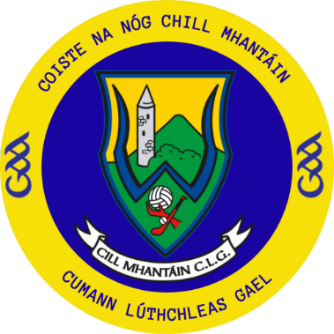                            Saturday March 26th – Wednesday Nov 2nd 	                 Saturday 26th March 2022Under 13 Football A League Round 1 all games 3.00pm An Tochar 1 V AGB 1 (Referee: Ciaran Gaskin); Bray Emmets 1 V Eire Og Greystones 1 (Referee: Con Chéadaigh); 1.00pm St Kevins 1 V Blessington 1 (Referee: Darragh Byrne); St Patricks 1 V FREEUnder 13 Football B League Round 1 all games 3.00pm St Nicholas 1 V Baltinglass 4.00pm (Referee: Martin Molloy); Annacurra V Rathnew (Referee: Brendan Furlong); Tomnafionogue 1 V Michael Dwyers 1 2.00pm (Referee: Jimmy Lawlor); Under 13 Football C League Round 1 all games 3.00pm Naomh Eoin Gaels V Ashford 1.00pm (Referee: Ian Culbert); Carnew Emmets V Aughrim (Referee: Kieron Kenny); Newtown V Kilcoole (Referee: Michael Owens);Under 13 Football D League Round 1 all games 3.00pm AGB 2 V St Patricks 2 (Referee: Christy O Rourke); Eire Og Greystones 2 V An Tochar 2 (Referee: Tony Mcloughlin); Blessington 2 V St Kevins 2 (Referee: Ned Doyle); Michael Dwyers 2 V Bray Emmets 2 (Referee: Conor Doyle); Tomnafionogue 2 V FREEUnder 13 Football E League Round 1 all games 3.00pm Clara Gaels V Eire Og Greystones 3 (Referee: Peadar de Hora); Stratford/Grangecon V Blessington 3 (Referee: Liam Cullen); Avondale V Clann na Gael (Referee: Pat Hickey); Monday March 28th 2022Under 13 Hurling A League Round 1 all games 6.30pm Eire Og Greystones 1 V Luke O Tooles (Referee: Eddie Leonard); Bray Emmets V ARP (Referee: James Phelan); Michael Dwyers 1 V Carnew Emmets (Referee: John Keenan); Under 13 Hurling B League Round 1 all games 6.30pm Kilcoole V Eire O Greystones 2 (Referee: Peadar de Hora); Avondale V Barndarrig (Referee: Ciaran Manley); Western Gaels V Michael Dwyers 2 (Referee: Con O Chéadaigh); Glenealy V St Patricks (Referee: Martin Molloy);  Wednesday March 30th 2022Under 11 Hurling Group 1 Round 1 all games 6.30pm Glenealy V St Patricks 1 (Referee: Martin Molloy); Eire Og Greystones1 V Bray Emmets (Referee: Peadar de Hora); ARP V Carnew Emmets (Referee: Ciaran Gaskin); Under 11 Hurling Group 2 Round 1 all games 6.30pm Western Gaels V Michael Dwyers (Referee: Jimmy Lawlor); Barndarrig V St Patricks 2 (Referee: Liam Keenan); Kilcoole V Eire Og Greystones 2 (Referee: Colm Gaskin); Luke O Tooles V Avondale (Referee: Christy O Rourke);Under 15 Hurling A League Group 1 Round 1 all games 6.30pm ARP V Bray Emmets (Referee: Ciaran Manley); St Patricks V Luke O Tooles (Referee: Ciaran Goff); Barndarrig V Kilcoole (Referee: Michael Owens); Under 15 Hurling A League Group 2 Round 1 all games 6.30pm Western Gaels V Michael Dwyers (Referee: Darragh Kelly); Glenealy V Eire Og Greystones (Referee: Eugene Doherty); Tomacork V FREEFriday April 1st 2022Under 7 and 9 Hurling Go Games various venues Saturday April 2nd 2022Leinster Minor Football Championship Wexford V Wicklow Sunday April 3rd 2022Under 14 Football Player Pathway League Group 1 Round 1 11.00am AGB V An Tochar (Referee: TBC); Blessington V St Nicholas (Referee: TBC); Eire Og Greystones V FREEUnder 14 Football Player Pathway League Group 2 Round 1 11.00am St Kevins V Michael Dwyers (Referee: TBC); Naomh Eoin Gaels V Tomnafionogue (Referee: TBC); Kilcoole V Newtown (Referee: TBC);Monday April 4th 2022Under 10 Hurling Player Pathway League Round 1 all games 6.45pm Eire Og Greystones V Bray Emmets (Referee: TBC); Michael Dwyers V Western Gaels (Referee: TBC); ARP V Luke O Tooles (Referee: TBC); Under 13 Hurling A League Round 1 all games 6.45pm ARP V Michael Dwyers 1 (Referee: TBC); Luke O Tooles V Bray Emmets (Referee: TBC); Carnew Emmets V Eire Og Greystones (Referee: TBC); Under 13 Hurling B League Round 1 all games 6.45pm St Patricks V Avondale (Referee: TBC); Eire Og Greystones 2 V Glenealy (Referee: TBC); Michael Dwyers 2 V Kilcoole (Referee: TBC); Barndarrig V Western Gaels (Referee: TBC);  Minor Football Player Pathway League Division 1 Round 1 all games 6.45pm 11 – 13 aside (Without County U17 Players) Bray Emmets V St Patricks (Referee: TBC); Baltinglass V St Nicholas (Referee: TBC); An Tochar V AGB (Referee: TBC) Minor Football Player Pathway League Division 2 Round 1 all games 6.45pm 11 – 13 aside (Without County U17 Players) Rathnew V Pearse Gaels (Referee: TBC); Kilcoole V Eire Og Greystones (Referee: TBC); St Kevins V Blessington (Referee: TBC) Minor Football Player Pathway League Division 3 Round 1 all games 6.45pm 11 – 13 aside (Without County U17 Players) Clann na Gael V Michael Hogans (Referee: TBC); Annacurra V Tomnafionogue (Referee: TBC);  Wednesday April 6th 2022Under 11 Football Group 1 Round 1 all games 6.45pm Blessington V Bray Emmets (Referee: TBC); Eire Og Greystones V Rathnew (Referee: TBC); AGB V St Patricks (Referee: TBC); Under 11 Football Group 2 Round 1 all games 6.45pm Dunlavin V St Kevins 1 (Referee: TBC); Baltinglass V Kiltegan (Referee: TBC); Annacurra V Tinahely (Referee: TBC);   Under 11 Football Group 3 Round 1 all games 6.45pm Blessington 2 V St Kevins 2 (Referee: TBC); AGB 2 V Rathnew 2 (Referee: TBC); St Patricks 2 V Eire Og Greystones 2 (Referee: TBC);   Under 11 Football Group 4 Round 1 all games 6.45pm Shillelagh/Coolboy V Carnew Emmets (Referee: TBC); Aughrim 1 V Avondale (Referee: TBC); Avoca V Ashford (Referee: TBC); Newtown 1 V An Tochar 1 (Referee: TBC); Kilcoole V FREE   Under 11 Football Group 5 Round 1 all games 6.45pm Donard/Glen V Cill Bhride (Referee: TBC); Stratford/Grangecon V St Kevins 3 (Referee: TBC); Coolkenno V Aughrim 2 (Referee: TBC); Annacurra 2 V Michael Dwyers (Referee: TBC);    Under 11 Football Group 6 Round 1 all games 6.45pm Newcastle V Newtown 2 (Referee: TBC); Fergal Ogs V Eire Og Greystones 3 (Referee: TBC); Ballinacor V Barndarrig (Referee: TBC); Laragh V An Tochar 2 (Referee: TBC); Enniskerry V Kilmacanogue (Referee: TBC);  Under 15 Football A League Round 1 all Games 6.45pm Eire Og Greystones 1 V An Tochar 1 (Referee: TBC); St Nicholas 1 V Blessington 1 (Referee: TBC); Tomnafionogue 1 V AGB 1 (Referee: TBC); Under 15 Football B League Round 1 all Games 6.45pm Bray Emmets V St Patricks (Referee: TBC); Michael Dwyers V Annacurra (Referee: TBC); St Kevins V Baltinglass (Referee: TBC); Under 15 Football C League Round 1 all Games 6.45pm Newtown V Clara Gaels (Referee: TBC); Clann na Gael V Kilcoole (Referee: TBC); Aughrim V Carnew Emmets (Referee: TBC); Pearse Gaels V Naomh Eoin Gaels (Referee: TBC); Rathnew V FREEUnder 15 Football D League Round 1 all Games 6.45pm Tomnafionogue 2 V AGB 2 (Referee: TBC); An Tochar 2 V Eire Og Greystones 2 (Referee: TBC); St Nicholas 2 V Blessington 2 (Referee: TBC); Michael Dwyers 2 V St Patricks 2 (Referee: TBC);Friday April 8th 2022Under 12 Hurling Player Pathway League Round 1 all games 6.45pm Glenealy V Eire Og Greystones (Referee: TBC); Luke O Tooles V ARP (Referee: TBC); Under 7 and 9 Football Go Games various venues Saturday April 9th 2022Under 7 and 9 Football Go Games various venues Leinster Talent Academy Games U14, U15 & U16 Football Minor Hurling Celtic Challenge Round 1 Monday April 11th 2022Minor Hurling Player Pathway League Division 1 Round 1 all games 7.00pm 11 – 13 aside (Without County U17 Players) Glen/Pats V ARP/Kilcoole (Referee: TBC); Western Gaels V Eire Og Greystones (Referee: TBC); Under 13 Football A League Round 2 all games 7.00pm Blessington 1 V St Patricks 1 (Referee: TBC); AGB 1 V St Kevins 1 (Referee: TBC); Eire Og Greystones 1 V An Tochar 1 (Referee: TBC); Bray Emmets 1 V FREEUnder 13 Football B League Round 2 all games 7.00pm Rathnew V Tomnafionogue 1 (Referee: TBC); Baltinglass V Annacurra (Referee: TBC); Michael Dwyers 1 V St Nicholas 1 (Referee: TBC); Under 13 Football C League Round 2 all games 7.00pm Aughrim V Newtown (Referee: TBC); Ashford V Carnew Emmets (Referee: TBC); Kilcoole V Naomh Eoin Gaels (Referee: TBC);Under 13 Football D League Round 2 all games 7.00pm St Patricks 2 V Michael Dwyers 2 (Referee: TBC); Bray Emmets 2 V Blessington 2 (Referee: TBC); Tomnafionogue 2 V Eire Og Greystones 2 (Referee: TBC); An Tochar 2 V AGB 2 (Referee: TBC); St Kevins 2 V FREEUnder 13 Football E League Round 2 all games 7.00pm Blessington 3 V Avondale (Referee: TBC); Eire Og Greystones 3 V Stratford/Grangecon (Referee: TBC); Clann na Gael V Clara Gaels (Referee: TBC);  Wednesday April 13th 2022Under 11 Hurling Group 1 Round 2 all games 7.00pm Bray Emmets V ARP (Referee: TBC); St Patricks 1 V Eire Og Greystones 1 (Referee: TBC); Carnew Emmets V Glenealy (Referee: TBC); Under 11 Hurling Group 2 Round 2 all games 7.00pm Avondale V Barndarrig (Referee: TBC); Michael Dwyers V Luke O Tooles (Referee: TBC); Eire Og Greystones 2 V Western Gaels (Referee: TBC); St Patricks 2 V Kilcoole (Referee: TBC);Under 15 Hurling A League Group 1 Round 2 all games 7.00pm Luke O Tooles V Barndarrig (Referee: TBC); Bray Emmets V St Patricks (Referee: TBC); Kilcoole V ARP (Referee: TBC); Under 15 Hurling A League Group 2 Round 2 all games 7.00pm Michael Dwyers V Glenealy (Referee: TBC); Tomacork V Western Gaels (Referee: TBC); Eire Og Greystones V FREEFriday April 15th 2022Under 7 and 9 Hurling Go Games various venues Saturday April 16th 2022Under 15 Hurling Feile Group 1 Ballinakill 10 minutes per halfGroup 1 11.00am ARP V Luke O Tooles (Referee: TBC); Tomacork V Bray Emmets (Referee: TBC); St Patricks V FREEGroup 1 11.35am Luke O Tooles V Tomacork (Referee: TBC); St Patricks V ARP (Referee: TBC); Bray Emmets V FREEGroup 1 12.15pm Tomacork V St Patricks (Referee: TBC); Bray Emmets V Luke O Tooles (Referee: TBC); ARP V FREEGroup 1 1.00pm ARP V Tomacork (Referee: TBC); St Patricks V Bray Emmets (Referee: TBC); Luke O Tooles V FREEGroup 1 1.35pm Luke O Tooles V St Patricks (Referee: TBC); Bray Emmets V ARP (Referee: TBC); Tomacork V FREEUnder 15 Hurling Feile Group 2 Ballinakill 10 minutes per halfGroup 2 11.00am Eire Og Greystones V Glenealy (Referee: TBC); Western Gaels V Kilcoole (Referee: TBC); Michael Dwyers V FREEGroup 2 11.35am Glenealy V Western Gaels (Referee: TBC); Michael Dwyers V Eire Og Greystones (Referee: TBC); Kilcoole V FREEGroup 2 12.15pm Western Gaels V Michael Dwyers (Referee: TBC); Kilcoole V Glenealy (Referee: TBC); Eire Og Greystones V FREEGroup 2 1.00pm Eire Og Greystones V Western Gaels (Referee: TBC); Michael Dwyers V Kilcoole (Referee: TBC); Glenealy V FREEGroup 2 1.35pm Glenealy V Michael Dwyers (Referee: TBC); Kilcoole V Eire Og Greystones (Referee: TBC); Western Gaels V FREEMinor Hurling Celtic Challenge Round 2 Monday April 18th 2022 – Bank Holiday Teams can change from Tuesday 19th by agreement if they wish but must contact the fixtures secretary Hugh Kenny Tuesday April 19th 2022Under 13 Hurling A League Round 3 all games 7.00pm ARP V Carnew Emmets (Referee: TBC); Luke O Tooles V Michael Dwyers 1 (Referee: TBC); Bray Emmets V Eire Og Greystones 1 (Referee: TBC); Under 13 Hurling B League Round 3 all games 7.00pm Avondale V Eire O Greystones 2 (Referee: TBC); Western Gaels V Kilcoole (Referee: TBC); Barndarrig V St Patricks (Referee: TBC); Glenealy V Michael Dwyers 2 (Referee: TBC);  Wednesday April 20th 2022Under 11 Football Group 1 Round 2 all games 7.00pm Rathnew 1 V AGB 1 (Referee: TBC); Bray Emmets V Eire Og Greystones 1 (Referee: TBC); St Patricks 1 V Blessington 1 (Referee: TBC); Under 11 Football Group 2 Round 2 all games 7.00pm Kiltegan V Annacurra (Referee: TBC); St Kevins 1 V Baltinglass (Referee: TBC); Tinahely V Dunlavin (Referee: TBC);   Under 11 Football Group 3 Round 2 all games 7.00pm Rathnew 2 V St Patricks 2 (Referee: TBC); St Kevins 2 V AGB 2 (Referee: TBC); Eire Og Greystones 2 V Blessington 2 (Referee: TBC);   Under 11 Football Group 4 Round 2 all games 7.00pm Carnew Emmets V Newtown 1 (Referee: TBC); An Tochar 1 V Avoca (Referee: TBC); Kilcoole V Aughrim 1 (Referee: TBC); Avondale V Shillelagh/Coolboy (Referee: TBC); Ashford V FREE   Under 11 Football Group 5 Round 2 all games 7.00pm Michael Dwyers V Stratford/Grangecon (Referee: TBC); Chill Bhride V Annacurra 2 (Referee: TBC); Aughrim 2 V Donard/Glen (Referee: TBC); St Kevins 3 V Coolkenno (Referee: TBC);    Under 11 Football Group 6 Round 2 all games 7.00pm Eire Og Greystones 3 V Newcastle (Referee: TBC); Newtown 2 V Ballinacor (Referee: TBC); Kilmacanogue V Fergal Ogs (Referee: TBC); An Tochar 2 V Enniskerry (Referee: TBC); Barndarrig V Laragh (Referee: TBC);  Under 15 Football A League Round 2 all Games 7.00pm Blessington 1 V Tomnafionogue 1 (Referee: TBC); An Tochar 1 V St Nicholas 1 (Referee: TBC); AGB 1 V Eire Og Greystones 1 (Referee: TBC); Under 15 Football B League Round 2 all Games 7.00pm Annacurra V St Kevins (Referee: TBC); St Patricks V Michael Dwyers (Referee: TBC); Baltinglass V Bray Emmets (Referee: TBC); Under 15 Football C League Round 2 all Games 7.00pm Clara Gaels V Pearse Gaels (Referee: TBC); Naomh Eoin Gael V Aughrim (Referee: TBC); Rathnew V Clann na Gael (Referee: TBC); Kilcoole V Newtown (Referee: TBC); Carnew Emmets V FREEUnder 15 Football D League Round 2 all Games 7.00pm Blessington 2 V Michael Dwyers 2 (Referee: TBC); AGB 2 V St Nicholas 2 (Referee: TBC); Eire Og Greystones 2 V Tomnafionogue 2 (Referee: TBC); St Patricks 2 V An Tochar 2 (Referee: TBC);Leinster Minor Football Championship Wicklow V CarlowFriday April 22nd 2022Under 7 and 9 Football Go Games various venues Saturday April 23rd 2022Under 7 and 9 Football Go Games various venues Leinster Talent Academy Games U14, U15 & U16 HurlingMinor Hurling Celtic Challenge Round 3 Sunday April 24th 2022Under 14 Hurling Player Pathway League Round 1 all games 11.00am Luke O Tooles V Avondale (Referee: TBC); St Patricks V ARP (Referee: TBC); Barndarrig V Eire Og Greystones (Referee: TBC);Monday April 25th 2022Under 10 Football Player Pathway League Group 1 Round 1 all games 7.00pm Rathnew V St Patricks (Referee: TBC); Eire Og Greystones V Bray Emmets (Referee: TBC); AGB V FREEUnder 10 Football Player Pathway League Group 2 Round 1 all games 7.00pm Blessington V St Kevins (Referee: TBC); Baltinglass V Dunlavin (Referee: TBC); Under 10 Football Player Pathway League Group 3 Round 1 all games 7.00pm An Tochar V Kilmacanogue (Referee: TBC); Newtown V Eire Og Greystones 2 (Referee: TBC); Under 10 Football Player Pathway League Group 4 Round 1 all games 7.00pm Aughrim V Shillelagh/Coolboy (Referee: TBC); Coolkenno V Tinahely (Referee: TBC); Cill Bhride V Laragh (Referee: TBC);Minor Football Player Pathway League Division 1 Round 2 all games 7.00pm 11 – 13 aside (Without County U17 Players) St Nicholas V An Tochar (Referee: TBC); St Patricks V Baltinglass (Referee: TBC); AGB V Bray Emmets (Referee: TBC) Minor Football Player Pathway League Division 2 Round 2 all games 7.00pm 11 – 13 aside (Without County U17 Players) Eire Og Greystone V St Kevins (Referee: TBC); Pearse Gaels V Kilcoole (Referee: TBC); Blessington V Rathnew (Referee: TBC) Minor Football Player Pathway League Division 3 Round 2 all games 7.00pm 11 – 13 aside (Without County U17 Players) Tomnafionogue V Clann na Gael (Referee: TBC); Michael Hogans V Annacurra (Referee: TBC);  Under 13 Football A League Round 3 all games 7.00pm An Tochar 1 V Bray Emmets 1 (Referee: TBC); St Patricks 1 V AGB 1 (Referee: TBC); St Kevins 1 V Eire Og Greystones 1 (Referee: TBC); Blessington 1 V FREEUnder 13 Football B League Round 3 all games 7.00pm Rathnew V Michael Dwyers 1 (Referee: TBC); Baltinglass V Tomnafionogue 1 (Referee: TBC); Annacurra V St Nicholas 1 (Referee: TBC); Under 13 Football C League Round 3 all games 7.00pm Aughrim V Kilcoole (Referee: TBC); Ashford V Newtown (Referee: TBC); Carnew Emmets V Naomh Eoin Gaels (Referee: TBC);Under 13 Football D League Round 3 all games 7.00pm AGB 2 V Tomnafionogue 2 (Referee: TBC); Blessington 2 V St Patricks 2 (Referee: TBC); St Kevins 2 V Bray Emmets 2 (Referee: TBC); Michael Dwyers 2 V An Tochar 2 (Referee: TBC); Eire Og Greystones 2 V FREEUnder 13 Football E League Round 3 all games 7.00pm Blessington 3 V Clann na Gael (Referee: TBC); Eire Og Greystones 3 V Avondale (Referee: TBC); Stratford/Grangecon V Clara Gaels (Referee: TBC);  Wednesday April 27th 2022Under 11 Hurling Group 1 Round 3 all games 7.00pm Bray Emmets V Carnew Emmets (Referee: TBC); St Patricks 1 V ARP (Referee: TBC); Eire Og Greystones 1 V Glenealy (Referee: TBC); Under 11 Hurling Group 2 Round 3 all games 7.00pm Barndarrig V Michael Dwyers (Referee: TBC); Kilcoole V Western Gaels (Referee: TBC); St Patricks 2 V Avondale (Referee: TBC); Luke O Tooles V Eire Og Greystones 2 (Referee: TBC);Under 15 Hurling A League Group 1 Round 3 all games 7.00pm Luke O Tooles V Kilcoole (Referee: TBC); Bray Emmets V Barndarrig (Referee: TBC); St Patricks V ARP (Referee: TBC); Under 15 Hurling A League Group 2 Round 3 all games 7.00pm Glenealy V Tomacork (Referee: TBC); Eire Og Greystones V Michael Dwyers (Referee: TBC); Western Gaels V FREELeinster Minor Football Championship Preliminary Quarter Final  Friday April 29th 2022Under 7 and 9 Hurling Go Games various venues Under 12 Football Player Pathway League Group 1 Round 1 all games 7.00pm Rathnew V St Patricks (Referee: TBC); AGB V Eire Og Greystones (Referee: TBC); Under 12 Football Player Pathway League Group 2 Round 1 all games 7.00pm Laragh V Newcastle (Referee: TBC); An Tochar V Newtown (Referee: TBC); Eire Og Greystones 2 V FREEUnder 12 Football Player Pathway League Group 3 Round 1 all games 7.00pm Cill Bhride V St Kevins 2 (Referee: TBC); Coolkenno V Aughrim (Referee: TBC); Shillelagh/Coolboy V FREEUnder 12 Football Player Pathway League Group 4 Round 1 all games 7.00pm Baltinglass V Tinahely (Referee: TBC); St Kevins 1 V St Nicholas (Referee: TBC); Blessington V FREESaturday April 30th 2022Under 15 Football Feile Group 1 Blessington 15 minutes per halfGroup 1 11.00am Eire Og Greystones V An Tochar (Referee: TBC); Blessington V St Nicholas (Referee: TBC); Group 1 11.45am An Tochar V Blessington (Referee: TBC); St Nicholas V Eire Og Greystones (Referee: TBC); Group 1 12.30pm Eire Og Greystones V Blessington (Referee: TBC); St Nicholas V An Tochar (Referee: TBC); Under 15 Football Feile Group 2 Ballinakill 15 minutes per halfGroup 2 11.00am Bray Emmets V AGB (Referee: TBC); St Patricks V Tomnafionogue (Referee: TBC); Group 2 11.45am AGB V St Patricks (Referee: TBC); Tomnafionogue V Bray Emmet (Referee: TBC); Group 2 12.30pm Bray Emmets V St Patricks (Referee: TBC); Tomnafionogue V AGB (Referee: TBC); Under 15 Football Feile Group 3 Ballinakill 15 minutes per halfGroup 3 11.00am Baltinglass V St Kevins (Referee: TBC); Michael Dwyers V Annacurra (Referee: TBC); Group 3 11.45am Annacurra V Baltinglass (Referee: TBC); St Kevins V Michael Dwyers (Referee: TBC); Group 3 12.30pm Baltinglass V Michael Dwyers (Referee: TBC); St Kevins V Annacurra (Referee: TBC); Under 15 Football Feile Group 4 Kilcoole 15 minutes per halfGroup 4 11.00am Aughrim V Rathnew (Referee: TBC); Naomh Eoin Gaels V Newtown (Referee: TBC); Group 4 11.45am Rathnew V Naomh Eoin Gaels (Referee: TBC); Newtown V Aughrim (Referee: TBC); Group 4 12.30pm Naomh Eoin Gaels V Aughrim (Referee: TBC); Rathnew V Newtown (Referee: TBC); Under 15 Football Feile Group 5 Carnew Emmets 10 minutes per halfGroup 5 11.00am Carnew Emmets V Clann na Gael (Referee: TBC); Clara Gaels V Pearse Gaels (Referee: TBC); An Tochar 2 V FREEGroup 5 11.35am Clann na Gael V Clara Gaels (Referee: TBC); An Tochar 2 V Carnew Emmets (Referee: TBC); Pearse Gaels V FREEGroup 5 12.15pm Clara Gaels V An Tochar 2 (Referee: TBC); Pearse Gaels V Clara Gaels (Referee: TBC); Carnew Emmets V FREEGroup 5 1.00pm Carnew Emmets V Clara Gaels (Referee: TBC); An Tochar 2 V Pearse Gaels (Referee: TBC); Clann na Gael V FREEGroup 5 1.35pm Clann na Gael V An Tochar 2 (Referee: TBC); Pearse Gaels V Carnew Emmets (Referee: TBC); Clara Gaels V FREEMonday May 2nd 2022 – Bank Holiday Teams can change from Tuesday 3rd by agreement if they wish but must contact the fixtures secretary Hugh Kenny Tuesday May 3rd 2022Under 13 Hurling A League Round 4 all games 7.00pm Eire Og Greystones 1 V ARP (Referee: TBC); Michael Dwyers 1 V Bray Emmets (Referee: TBC); Carnew Emmets V Luke O Tooles (Referee: TBC); Under 13 Hurling B League Round 4 all games 7.00pm Kilcoole V Glenealy (Referee: TBC); St Patricks V Western Gaels (Referee: TBC); Eire Og Greystones 2 V Barndarrig (Referee: TBC); Michael Dwyers 2 V Avondale (Referee: TBC); Wednesday May 4th 2022Under 11 Football Group 1 Round 3 all games 7.00pm Rathnew 1 V St Patricks 1 (Referee: TBC); Bray Emmets V AGB 1 (Referee: TBC); Eire Og Greystones 1 V Blessington 1 (Referee: TBC); Under 11 Football Group 2 Round 3 all games 7.00pm Kiltegan V Tinahely (Referee: TBC); St Kevins 1 V Annacurra 1 (Referee: TBC); Baltinglass V Dunlavin (Referee: TBC);   Under 11 Football Group 3 Round 3 all games 7.00pm Rathnew 2 V Eire Og Greystones 2 (Referee: TBC); St Kevins 2 V St Patricks 2 (Referee: TBC); AGB 2 V Blessington 2 (Referee: TBC);   Under 11 Football Group 4 Round 3 all games 7.00pm Shillelagh/Coolboy V Kilcoole (Referee: TBC); Avoca V Carnew Emmets (Referee: TBC); Ashford V An Tochar 1 (Referee: TBC); Newtown 1 V Avondale (Referee: TBC); Aughrim V FREE   Under 11 Football Group 5 Round 3 all games 7.00pm Stratford/Grangecon V Cill Bhride (Referee: TBC); Coolkenno V Donard/Glen (Referee: TBC); St Kevins 3 V Michael Dwyers (Referee: TBC); Annacurra 2 V Aughrim 2 (Referee: TBC);    Under 11 Football Group 6 Round 3 all games 7.00pm Eire Og Greystones 3 V Kilmacanogue (Referee: TBC); Newcastle V Ballinacor (Referee: TBC); Fergal Ogs V An Tochar 2 (Referee: TBC); Laragh V Newtown 2 (Referee: TBC); Enniskerry V Barndarrig (Referee: TBC);  Under 15 Football A League Round 3 all Games 7.00pm Blessington 1 V AGB 1 (Referee: TBC); An Tochar 1 V Tomnafionogue 1 (Referee: TBC); St Nicholas 1 V Eire Og Greystones 1 (Referee: TBC); Under 15 Football B League Round 3 all Games 7.00pm Annacurra V Baltinglass (Referee: TBC); St Patricks V St Kevins (Referee: TBC); Michael Dwyers V Bray Emmets (Referee: TBC); Under 15 Football C League Round 3 all Games 7.00pm Newtown V Rathnew (Referee: TBC); Aughrim V Clara Gaels (Referee: TBC); Carnew Emmets V Naomh Eoin Gaels (Referee: TBC); Pearse Gaels V Kilcoole (Referee: TBC); Clann na Gael V FREEUnder 15 Football D League Round 3 all Games 7.00pm Tomnafionogue 2 V An Tochar 2 (Referee: TBC); Michael Dwyers 2 V AGB 2 (Referee: TBC); St Nicholas 2 V Eire Og Greystones 2 (Referee: TBC); Blessington 2 V St Patricks 2 (Referee: TBC);Leinster Minor Football Championship Quarter Final  Friday May 6th 2022Under 7 and 9 Football Go Games various venues Saturday May 7th 2022Under 7 and 9 Football Go Games various venues Leinster Talent Academy Games U14, U15 & U16 Football Minor Hurling Celtic Challenge Round 4 Quarter Final Sunday May 8th 2022Monday May 9th 2022Under 13 Football A League Round 4 all games 7.00pm AGB 1 V Blessington 1 (Referee: TBC); Bray Emmets 1 V St Kevins 1 (Referee: TBC); Eire Og Greystones 1 V St Patricks 1 (Referee: TBC); An Tochar 1 V FREEUnder 13 Football B League Round 4 all games 7.00pm St Nicholas 1 V Rathnew (Referee: TBC); Tomnafionogue 1 V Annacurra (Referee: TBC); Michael Dwyers 1 V Annacurra (Referee: TBC); Under 13 Football C League Round 4 all games 7.00pm Naomh Eoin Gaels V Aughrim (Referee: TBC); Newtown V Carnew Emmets (Referee: TBC); Kilcoole V Ashford (Referee: TBC);Under 13 Football D League Round 4 all games 7.00pm St Patricks 2 V St Kevins 2 (Referee: TBC); Tomnafionogue 2 V Michael Dwyers 2 (Referee: TBC); An Tochar 2 V Blessington 2 (Referee: TBC); Eire Og Greystones 2 V AGB 2 (Referee: TBC); Bray Emmets 2 V FREEUnder 13 Football E League Round 4 all games 7.00pm Clara Gaels V Blessington 3 (Referee: TBC); Avondale V Stratford/Grangecon (Referee: TBC); Clann na Gael V Eire Og Greystones 3 (Referee: TBC);  Minor Hurling Player Pathway League Division 1 Round 2 all games 7.00pm 11 – 13 aside (Without County U17 Players) Western Gaels V Glen/Pats (Referee: TBC); Eire Og Greystones V ARP/Kilcoole (Referee: TBC); Wednesday May 11th 2022Under 11 Hurling Group 1 Round 4 all games 7.00pm Glenealy V Bray Emmets (Referee: TBC); ARP V Eire Og Greystones 1 (Referee: TBC); Carnew Emmets V St Patricks 1 (Referee: TBC); Under 11 Hurling Group 2 Round 4 all games 7.00pm Western Gaels V Luke O Tooles (Referee: TBC); Avondale V Kilcoole (Referee: TBC); Michael Dwyers V St Patricks 2 (Referee: TBC); Eire Og Greystones 2 V Barndarrig (Referee: TBC);Under 15 Hurling A League Group 1 Round 4 all games 7.00pm ARP V Luke O Tooles (Referee: TBC); Barndarrig V St Patricks (Referee: TBC); Kilcoole V Bray Emmets (Referee: TBC); Under 15 Hurling A League Group 2 Round 4 all games 7.00pm Western Gaels V Glenealy (Referee: TBC); Tomacork V Eire Og Greystones (Referee: TBC); Michael Dwyers V FREELeinster Minor Football Championship Semi Final  Friday May 13th 2022Under 7 and 9 Hurling Go Games various venues Under 12 Hurling Player Pathway League Round 2 all games 7.00pm ARP V Glenealy (Referee: TBC); Eire Og Greystones V Luke O Tooles (Referee: TBC); Saturday May 14th 2022Minor Hurling Celtic Challenge Round 5 Semi Final Sunday May 15th 2022Under 14 Football Player Pathway League Group 1 Round 2 11.00am An Tochar V Blessington (Referee: TBC); St Nicholas V Eire Og Greystones (Referee: TBC); AGB V FREEUnder 14 Football Player Pathway League Group 2 Round 2 11.00am Tomnafionogue V Kilcoole (Referee: TBC); Michael Dwyers V Naomh Eoin Gaels (Referee: TBC); Newtown V St Kevins (Referee: TBC);Monday May 16th 2022Under 10 Hurling Player Pathway League Round 2 all games 7.00pm Western Gaels V ARP (Referee: TBC); Bray Emmets V Michael Dwyers (Referee: TBC); Luke O Tooles V Eire Og Greystones (Referee: TBC); Under 13 Hurling A League Round 5 all games 7.00pm Eire Og Greystones 1 V Michael Dwyers 1 (Referee: TBC); Bray Emmets V Carnew Emmets (Referee: TBC); Luke O Tooles V ARP (Referee: TBC); Under 13 Hurling B League Round 5 all games 7.00pm St Patricks V Eire Og Greystones 2 (Referee: TBC); Avondale V Kilcoole (Referee: TBC); Western Gaels V Glenealy (Referee: TBC); Barndarrig V Michael Dwyers 2 (Referee: TBC);  Minor Football Player Pathway League Division 1 Round 3 all games 7.00pm 11 – 13 aside (Without County U17 Players) St Nicholas V AGB (Referee: TBC); St Patricks V An Tochar (Referee: TBC); Baltinglass V Bray Emmets (Referee: TBC) Minor Football Player Pathway League Division 2 Round 3 all games 7.00pm 11 – 13 aside (Without County U17 Players) Eire Og Greystone V Blessington (Referee: TBC); Pearse Gaels V St Kevins (Referee: TBC); Kilcoole V Rathnew (Referee: TBC) Minor Football Player Pathway League Division 3 Round 3 all games 7.00pm 11 – 13 aside (Without County U17 Players) Clann na Gael V Annacurra (Referee: TBC); Tomnafionogue V Michael Hogan (Referee: TBC);  Wednesday May 18th 2022Under 11 Football Group 1 Round 4 all games 7.00pm Blessington 1 V Rathnew 1 (Referee: TBC); AGB 1 V Eire Og Greystones (Referee: TBC); St Patricks 1 V Bray Emmets 1 (Referee: TBC);Under 11 Football Group 2 Round 4 all games 7.00pm Dunlavin V Kiltegan (Referee: TBC); Annacurra 1 V Baltinglass (Referee: TBC); Tinahely V St Kevins (Referee: TBC);   Under 11 Football Group 3 Round 4 all games 7.00pm Blessington 2 V Rathnew 2 (Referee: TBC); St Patricks 2 V AGB 2 (Referee: TBC); Eire Og Greystones 2 V St Kevins 2 (Referee: TBC);   Under 11 Football Group 4 Round 4 all games 7.00pm Carnew Emmets V Ashford (Referee: TBC); Kilcoole V Newtown (Referee: TBC); Avondale V Avoca (Referee: TBC); Aughrim 1 V Shillelagh/Coolboy (Referee: TBC); An Tochar V FREE   Under 11 Football Group 5 Round 4 all games 7.00pm Donard/Glen V Annacurra 2 (Referee: TBC); Michael Dwyers V Coolkenno (Referee: TBC); Cill Bhride V St Kevins 3 (Referee: TBC); Aughrim 2 V Stratford/Grangecon (Referee: TBC);    Under 11 Football Group 6 Round 4 all games 7.00pm Newtown 2 V Enniskerry (Referee: TBC); Kilmacanogue V Newcastle (Referee: TBC); Ballinacor V Laragh (Referee: TBC); An Tochar 2 V Eire Og Greystones 3 (Referee: TBC); Barndarrig V Fergal Ogs (Referee: TBC);  Under 15 Football A League Round 4 all Games 7.00pm Eire Og Greystones 1 V Blessington 1 (Referee: TBC); Tomnafionogue 1 V St Nicholas 1 (Referee: TBC); AGB 1 V An Tochar 1 (Referee: TBC); Under 15 Football B League Round 4 all Games 7.00pm Bray Emmets V Annacurra (Referee: TBC); St Kevins V Michael Dwyers (Referee: TBC); Baltinglass V St Patricks (Referee: TBC); Under 15 Football C League Round 4 all Games 7.00pm Clara Gaels V Carnew Emmets (Referee: TBC); Rathnew V Pearse Gaels (Referee: TBC); Kilcoole V Aughrim (Referee: TBC); Clann na Gael V Newtown (Referee: TBC); Naomh Eoin Gaels V FREEUnder 15 Football D League Round 4 all Games 7.00pm AGB 2 V Blessington 2 (Referee: TBC); An Tochar 2 V St Nicholas 2 (Referee: TBC); Eire Og Greystones 2 V Michael Dwyers 2 (Referee: TBC); St Patricks 2 V Tomnafionogue 2 (Referee: TBC);Friday May 20th 2022Under 7 and 9 Football Go Games various venues Saturday May 21th 2022Under 7 and 9 Football Go Games various venues Leinster Talent Academy Games U14, U15 & U16 HurlingSunday May 22nd 2022Under 14 Hurling Player Pathway League Round 2 all games 11.00am ARP V Barndarrig (Referee: TBC); Avondale V St Patricks (Referee: TBC); Eire Og Greystones V Luke O Tooles (Referee: TBC);Monday May 23rd 2022Under 10 Football Player Pathway League Group 1 Round 2 all games 7.00pm St Patricks V Eire Og Greystones (Referee: TBC); AGB V Rathnew (Referee: TBC); Bray Emmets V FREEUnder 10 Football Player Pathway League Group 2 Round 2 all games 7.00pm Dunlavin V Blessington (Referee: TBC); St Kevins V Baltinglass (Referee: TBC); Under 10 Football Player Pathway League Group 3 Round 2 all games 7.00pm Eire Og Greystones 2 V An Tochar (Referee: TBC); Kilmacanogue V Newtown (Referee: TBC); Under 10 Football Player Pathway League Group 4 Round 2 all games 7.00pm Tinahely V Cill Bhride (Referee: TBC); Shilleagh/Coolboy V Coolkenno (Referee: TBC); Laragh V Aughrim (Referee: TBC);Under 13 Football A League Round 5 all games 7.00pm Blessington 1 V Eire Og Greystones 1 (Referee: TBC); St Patricks 1 V Bray Emmets 1 (Referee: TBC); St Kevins 1 V An Tochar 1 (Referee: TBC); AGB 1 V FREEUnder 13 Football B League Round 5 all games 7.00pm St Nicholas 1 V Tomnafionogue 1 (Referee: TBC); Annacurra V Michael Dwyers 1 (Referee: TBC); Baltinglass V Rathnew (Referee: TBC); Under 13 Football C League Round 5 all games 7.00pm Naomh Eoin Gaels V Newtown (Referee: TBC); Carnew Emmets V Kilcoole (Referee: TBC); Ashford V Aughrim (Referee: TBC);Under 13 Football D League Round 5 all games 7.00pm Bray Emmets 2 V St Patricks 2 (Referee: TBC); Blessington 2 V Tomnafionogue 2 (Referee: TBC); St Kevins 2 V An Tochar 2 (Referee: TBC); Michael Dwyers 2 V Eire Og greystones 2 (Referee: TBC); AGB 2 V FREEUnder 13 Football E League Round 5 all games 7.00pm Clara Gaels V Avondale (Referee: TBC); Stratford/Grangecon V Clann na Gael (Referee: TBC); Eire Og Greystones 3 V Blessington 3 (Referee: TBC);  Minor Hurling Player Pathway League Division 1 Round 3 all games 7.00pm 11 – 13 aside (Without County U17 Players) ARP/Kilcoole V Western Gaels (Referee: TBC); Eire Og Greystones V Glen/Pats (Referee: TBC); Wednesday May 25th 2022Under 11 Hurling Group 1 Round 5 all games 7.00pm Glenealy V ARP (Referee: TBC); Eire Og Greystones 1 V Carnew Emmets (Referee: TBC); St Patricks 1 V Bray Emmets (Referee: TBC); Under 11 Hurling Group 2 Round 5 all games 7.00pm Avondale V Michael Dwyers (Referee: TBC); Barndarrig V Western Gaels (Referee: TBC); Kilcoole V Luke O Tooles (Referee: TBC); St Patricks 2 V Eire Og Greystones 2 (Referee: TBC);Under 15 Hurling A League Group 1 Round 5 all games 7.00pm ARP V Barndarrig (Referee: TBC); St Patricks V Kilcoole (Referee: TBC); Bray Emmets V Bray Emmets (Referee: TBC); Under 15 Hurling A League Group 2 Round 5 all games 7.00pm Michael Dwyers V Tomacork (Referee: TBC); Eire Og Greystones V Western Gaels (Referee: TBC); Glenealy V FREEFriday May 27th 2022Under 7 and 9 Hurling Go Games various venues Under 12 Football Player Pathway League Group 1 Round 2 all games 7.00pm Eire Og Greystones V Rathnew (Referee: TBC); St Patricks V AGB (Referee: TBC); Under 12 Football Player Pathway League Group 2 Round 2 all games 7.00pm Newcastle V An Tochar (Referee: TBC); Eire Og Greystones 2 V Laragh (Referee: TBC); Newtown V FREEUnder 12 Football Player Pathway League Group 3 Round 2 all games 7.00pm St Kevins 2 V Coolkenno (Referee: TBC); Shillelagh/Coolboy V Cill Bhride (Referee: TBC); Aughrim V FREEUnder 12 Football Player Pathway League Group 4 Round 2 all games 7.00pm Tinahely V St Kevins 1 (Referee: TBC); Blessington V Baltinglass (Referee: TBC); St Nicholas V FREESaturday May 28th 2022Sunday May 29th 2022Monday May 30th 2022Under 13 Hurling A League Round 6 all games 7.00pm Luke O Tooles V Eire Og Greystones 1 (Referee: TBC); ARP V Bray Emmets (Referee: TBC); Carnew Emmets V Michael Dwyers 1 (Referee: TBC); Under 13 Hurling B League Round 6 all games 7.00pm Kilcoole V Barndarrig (Referee: TBC); Eire Og Greystones V Western Gaels (Referee: TBC); Michael Dwyers 2 V St Patricks (Referee: TBC); Glenealy V Avondale (Referee: TBC);  Minor Football Player Pathway League Division 1 Round 4 all games 7.00pm 11 – 13 aside (Without County U17 Players) Bray Emmets V St Nicholas (Referee: TBC); An Tochar V Baltinglass (Referee: TBC); AGB V St Patricks (Referee: TBC) Minor Football Player Pathway League Division 2 Round 4 all games 7.00pm 11 – 13 aside (Without County U17 Players) Rathnew V Eire Og Greystones (Referee: TBC); St Kevins V Kilcoole (Referee: TBC); Blessington V Pearse Gaels (Referee: TBC) Minor Football Player Pathway League Division 3 Round 4 all games 7.00pm 11 – 13 aside (Without County U17 Players) Michael Hogans V Tomnafionogue (Referee: TBC); Annacurra V Clann na Gael (Referee: TBC);  Wednesday June 1st 2022Under 11 Football Group 1 Round 5 all games 7.00pm Blessington 1 V AGB 1 (Referee: TBC); Eire Og Greystones 1 V St Patricks 1 (Referee: TBC); Bray Emmets 1 V Rathnew 1(Referee: TBC);Under 11 Football Group 2 Round 5 all games 7.00pm Dunlavin V Annacurra (Referee: TBC); Baltinglass V Tinahely (Referee: TBC); St Kevins V Kiltegan (Referee: TBC);   Under 11 Football Group 3 Round 5 all games 7.00pm Blessington 2 V St Patricks 2 (Referee: TBC); AGB 2 V Eire Og Greystones 2 (Referee: TBC); St Kevins 2 V Rathnew 2 (Referee: TBC);   Under 11 Football Group 4 Round 5 all games 7.00pm An Tochar 1 V Carnew Emmets (Referee: TBC); Avoca V Kilcoole (Referee: TBC); Ashford V Avondale (Referee: TBC); Newtown V Aughrim 1 (Referee: TBC); Shillelagh/Coolboy V FREE   Under 11 Football Group 5 Round 5 all games 7.00pm Michael Dwyers V Cill Bhride (Referee: TBC); Stratford/Grangecon V Donard/Glen (Referee: TBC); Coolkenno V Annacurra 2 (Referee: TBC); St Kevins 2 V Aughrim 2 (Referee: TBC);    Under 11 Football Group 6 Round 5 all games 7.00pm Eire Og Greystones 3 V Barndarrig (Referee: TBC); Newcastle V Laragh (Referee: TBC); Fergal Ogs V Newtown 2 (Referee: TBC); Kilmacanogue V An Tochar 2 (Referee: TBC); Enniskerry V Ballinacor (Referee: TBC);  Under 15 Football A League Round 5 all Games 7.00pm Eire Og Greystones 1 V Tomnafionogue 1 (Referee: TBC); St Nicholas 1 V AGB 1 (Referee: TBC); An Tochar 1 V Blessington 1(Referee: TBC); Under 15 Football B League Round 5 all Games 7.00pm Baltinglass V Annacurra (Referee: TBC); Michael Dwyers V Bray Emmets (Referee: TBC); St Kevins V St Patricks (Referee: TBC); Under 15 Football C League Round 5 all Games 7.00pm Naomh Eoin Gaels V Clara Gaels (Referee: TBC); Aughrim V Rathnew (Referee: TBC); Carnew Emmets V Kilcoole (Referee: TBC); Pearse Gaels V Clann na Gael (Referee: TBC); Newtown V FREEUnder 15 Football D League Round 5 all Games 7.00pm Blessington 2 V Eire Og Greystones 2 (Referee: TBC); Michael Dwyers 2 V An Tochar 2 (Referee: TBC); St Nicholas 2 V Tomnafionogue 2 (Referee: TBC); AGB 2 V St Patricks 2 (Referee: TBC);Friday June 3rd 2022Saturday June 4th 2022Minor Hurling Celtic Challenge Round 6 Final  Sunday June 5th 2022Monday June 6th 2022 – Bank Holiday Teams can change from Tuesday 7th by agreement if they wish but must contact the fixtures secretary Hugh Kenny Tuesday June 7th 2022Under 13 Football A League Round 6 all games 7.00pm An Tochar 1 V St Patricks 1 (Referee: TBC); Bray Emmets 1 V Blessington 1 (Referee: TBC); Eire Og Greystones 1 V AGB 1 (Referee: TBC); St Kevins 1 V FREEUnder 13 Football B League Round 6 all games 7.00pm Baltinglass V St Nicholas 1 (Referee: TBC); Rathnew V Annacurra (Referee: TBC); Michael Dwyers 1 V Tomnafionogue 1 (Referee: TBC); Under 13 Football C League Round 6 all games 7.00pm Ashford V Naomh Eoin Gaels (Referee: TBC); Aughrim V Carnew Emmets (Referee: TBC); Kilcoole V Newtown (Referee: TBC);Under 13 Football D League Round 6 all games 7.00pm Tomnafionogue 2 V St Kevins 2 (Referee: TBC); AGB 2 V Michael Dwyers 2 (Referee: TBC); An Tochar 2 V Bray Emmets 2 (Referee: TBC); Eire Og Greystones 2 V Blessington 2 (Referee: TBC); St Patricks 2 V FREEUnder 13 Football E League Round 6 all games 7.00pm Eire Og Greystones 3 V Clara Gaels (Referee: TBC); Blessington 3 V Stratford/Grangecon (Referee: TBC); Clann na Gael V Avondale (Referee: TBC);  Wednesday June 8th 2022Under 11 Hurling Group 1 Round 6 all games 7.00pm St Patricks 1 V Glenealy (Referee: TBC); Bray Emmets V Eire Og Greystones 1 (Referee: TBC); Carnew Emmets V ARP (Referee: TBC); Under 11 Hurling Group 2 Round 6 all games 7.00pm Western Gaels V St Patricks 2 (Referee: TBC); Michael Dwyers V Kilcoole (Referee: TBC); Eire Og Greystones 1 V Avondale (Referee: TBC); Luke O Tooles V Barndarrig (Referee: TBC);Under 15 A Hurling Championship Round 1 all games 7.00pm Bray Emmets V ARP (Referee: TBC); Eire Og Greystones V St Patricks (Referee: TBC); Kilcoole V Glenealy (Referee: TBC); Western Gaels V Michael Dwyers (Referee: TBC); Luke O Tooles V Tomacork (Referee: TBC); Barndarrig V FREEFriday June 10th 2022Under 7 and 9 Football Go Games various venues Under 12 Hurling Player Pathway League Round 3 all games 7.00pm Glenealy V Luke O Tooles (Referee: TBC); ARP V Eire Og Greystones (Referee: TBC); Saturday June 11th 2022Under 7 and 9 Football Go Games various venues Leinster Talent Academy Games U14, U15 & U16 Football Sunday June 12th 2022Under 14 Football Player Pathway League Group 1 Round 3 11.00am An Tochar V St Nicholas (Referee: TBC); AGB V Eire Og Greystones (Referee: TBC); Blessington V FREEUnder 14 Football Player Pathway League Group 2 Round 3 11.00am Tomnafionogue V Newtown (Referee: TBC); Michael Dwyers V Kilcoole (Referee: TBC); Naomh Eoin Gaels V St Kevins (Referee: TBC);Monday June 13th 2022Under 10 Hurling Player Pathway League Round 3 all games 7.00pm Western Gaels V Luke O Tooles (Referee: TBC); Bray Emmets V ARP (Referee: TBC); Michael Dwyers V Eire Og Greystones (Referee: TBC); Under 13 Hurling A League Round 7 all games 7.00pm Michael Dwyers 1 V ARP (Referee: TBC); Bray Emmets V Luke O Tooles (Referee: TBC); Eire Og Greystones 1 V Carnew Emmets (Referee: TBC); Under 13 Hurling B League Round 7 all games 7.00pm St Patricks V Kilcoole (Referee: TBC); Eire Og Greystones 2 V Michael Dwyers 2 (Referee: TBC); Western Gaels V Avondale (Referee: TBC); Barndarrig V Glenealy (Referee: TBC);  Minor Hurling Player Pathway League Division 1 Round 4 all games 7.00pm 11 – 13 aside (Without County U17 Players) Glen/Pats V Western Gaels (Referee: TBC); ARP/Kilcoole V Eire Og Greystones (Referee: TBC); Wednesday June 15th 2022Under 11 Football Group 1 Round 6 all games 7.00pm Bray Emmets V Blessington 1 (Referee: TBC); Rathnew 1 V Eire Og Greystones 1 (Referee: TBC); St Patricks 1 V AGB 1(Referee: TBC);Under 11 Football Group 2 Round 6 all games 7.00pm St Kevins 1 V Dunlavin (Referee: TBC); Kiltegan V Baltinglass (Referee: TBC); Tinahely V Annacurra 1 (Referee: TBC);   Under 11 Football Group 3 Round 6 all games 7.00pm St Kevins 2 V Blessington 2 (Referee: TBC); Rathnew 2 V AGB 2 (Referee: TBC); Eire Og Greystones 2 V St Patricks 2 (Referee: TBC);   Under 11 Football Group 4 Round 6 all games 7.00pm Kilcoole V Ashford (Referee: TBC); Shillelagh/Coolboy V Newtown (Referee: TBC); Avondale V An Tochar 1 (Referee: TBC); Aughrim 1 V Avoca (Referee: TBC); Carnew Emmets V FREE   Under 11 Football Group 5 Round 6 all games 7.00pm Donard/Glen V St Kevins 3 (Referee: TBC); Cill Bhride V Coolkenno (Referee: TBC); Aughrim 2 V Michael Dwyers (Referee: TBC); Annacurra 2 V Stratford/Grangecon (Referee: TBC);    Under 11 Football Group 6 Round 6 all games 7.00pm Newtown 2 V Eire Og Greystones 3 (Referee: TBC); Ballinacor V Fergal Ogs (Referee: TBC); An Tochar 2 V Newcastle (Referee: TBC); Barndarrig V Kilmacanogue (Referee: TBC); Laragh V Enniskerry (Referee: TBC);  Under 15 Football A League Round 6 all Games 7.00pm An Tochar 1 V Eire Og Greystones 1 (Referee: TBC); Blessington 1 V St Nicholas 1 (Referee: TBC); AGB 1 V Tomnafionogue 1 (Referee: TBC); Under 15 Football B League Round 6 all Games 7.00pm St Patricks V Bray Emmets (Referee: TBC); Annacurra V Michael Dwyers (Referee: TBC); Baltinglass V St Kevins (Referee: TBC); Under 15 Football C League Round 6 all Games 7.00pm Rathnew V Carnew Emmets (Referee: TBC); Newtown V Pearse Gaels (Referee: TBC); Kilcoole V Naomh Eoin Gaels (Referee: TBC); Clann na Gael V Aughrim (Referee: TBC); Clara Gaels V FREEUnder 15 Football D League Round 6 all Games 7.00pm Tomnafionogue 2 V Michael Dwyers 2 (Referee: TBC); An Tochar 2 V Blessington 2 (Referee: TBC); Eire Og Greystones 2 V AGB 2 (Referee: TBC); St Patricks 2 V St Nicholas 2 (Referee: TBC);Friday June 17th 2022Under 7 and 9 Hurling Go Games various venues Under 12 Football Player Pathway League Group 1 Round 3 all games 7.00pm Rathnew V AGB (Referee: TBC); Eire Og Greystones V St Patricks (Referee: TBC); Under 12 Football Player Pathway League Group 2 Round 3 all games 7.00pm An Tochar V Eire Og Greystones 2 (Referee: TBC); Newtown V Newcastle (Referee: TBC); Laragh V FREEUnder 12 Football Player Pathway League Group 3 Round 3 all games 7.00pm Coolkenno V Shillelagh/Coolboy (Referee: TBC); Aughrim V St Kevins 2 (Referee: TBC); Cill Bhride V FREEUnder 12 Football Player Pathway League Group 4 Round 3 all games 7.00pm St Kevins 1 V Blessington (Referee: TBC); St Nicholas V Tinahely (Referee: TBC); Baltinglass V FREESaturday June 18th 2022Leinster Talent Academy Games U14, U15 & U16 HurlingSunday June 19th 2022Under 14 Hurling Player Pathway League Round 3 all games 11.00am ARP V Eire Og Greystones (Referee: TBC); Avondale V Barndarrig (Referee: TBC); St Patricks V Luke O Tooles (Referee: TBC);Monday June 20th 2022Under 10 Football Player Pathway League Group 1 Round 3 all games 7.00pm Eire Og Greystones V AGB (Referee: TBC); Bray Emmets V St Patricks (Referee: TBC); Rathnew V FREEUnder 10 Football Player Pathway League Group 2 Round 3 all games 7.00pm Blessington V Baltinglass (Referee: TBC); Dunlavin V St Kevins (Referee: TBC); Under 10 Football Player Pathway League Group 3 Round 3 all games 7.00pm An Tochar V Newtown (Referee: TBC); Eire Og Greystones 2 V Kilmacanogue (Referee: TBC); Under 10 Football Player Pathway League Group 4 Round 3 all games 7.00pm Aughrim V Cill Bhride (Referee: TBC); Coolkenno V Laragh (Referee: TBC); Shillelagh/Coolboy V Tinahely (Referee: TBC);Under 13 Football A League Round 7 all games 7.00pm Blessington 1 V An Tochar 1 (Referee: TBC); AGB 1 V Bray Emmets 1 (Referee: TBC); St Patricks 1 V St Kevins 1 (Referee: TBC); Eire Og Greystones 1 V FREEUnder 13 Football B League Round 7 all games 7.00pm Tomnafionogue 1 V Rathnew (Referee: TBC); Annacurra V Baltinglass (Referee: TBC); St Nicholas 1 V Michael Dwyers 1 (Referee: TBC); Under 13 Football C League Round 7 all games 7.00pm Newtown V Aughrim (Referee: TBC); Carnew Emmets V Ashford (Referee: TBC); Naomh Eoin Gaels V Kilcoole (Referee: TBC);Under 13 Football D League Round 7 all games 7.00pm St Patricks 2 V An Tochar 2 (Referee: TBC); Bray Emmets 2 V Tomnafionogue 2 (Referee: TBC); Blessington 2 V AGB 2 (Referee: TBC); St Kevins 2 V Eire Og Greystones 2 (Referee: TBC); Michael Dwyers 2 V FREEUnder 13 Football E League Round 7 all games 7.00pm Avondale V Blessington 3 (Referee: TBC); Stratford/Grangecon V Eire Og Greystones 3 (Referee: TBC); Clara Gaels V Clann na Gael (Referee: TBC);  Wednesday June 22nd 2022Under 11 Hurling Group 1 Round 7 all games 7.00pm ARP V Bray Emmets (Referee: TBC); Eire Og Greystones 1 V St Patricks 1 (Referee: TBC); Glenealy V Carnew Emmets (Referee: TBC); Under 11 Hurling Group 2 Round 7 all games 7.00pm Avondale V Western Gaels (Referee: TBC); Michael Dwyers V Eire Og Greystones 2 (Referee: TBC); Kilcoole V Barndarrig (Referee: TBC); St Patricks 2 V Luke O Tooles (Referee: TBC);Under 15 A Hurling Championship Round 2 all games 7.00pm Barndarrig V Luke O Tooles (Referee: TBC); Tomacork V Kilcoole (Referee: TBC); St Patricks V Bray Emmets (Referee: TBC); ARP V Western Gaels (Referee: TBC); Glenealy V Eire Og Greystones (Referee: TBC); Michael Dwyers V FREEThursday June 23rd 2022Minor Football A Championship Round 1 all games 7.00pm Bray Emmets V Blessington (Referee: TBC); St Kevins V St Nicholas (Referee: TBC); Eire Og Greystones V St Patricks (Referee: TBC); AGB V Aughrim (Referee: TBC); An Tochar V Baltinglass (Referee: TBC)Minor Football B Championship Round 1 all games 7.00pm Kilcoole V Rathnew (Referee: TBC); Annacurra V Tomnafionogue (Referee: TBC); Michael Dwyers V Pearse Gaels (Referee: TBC); Michael Hogans V Carnew Emmets (Referee: TBC); Clann na Gael V FREE  Friday June 24th 2022Under 7 and 9 Football Go Games various venues Saturday June 25th 2022Under 7 and 9 Football Go Games various venues Sunday June 26th 2022Monday June 27th 2022Minor Football A Championship Round 2 all games 7.00pm St Nicholas V Bray Emmets (Referee: TBC); Blessington V Eire Og Greystones (Referee: TBC); Baltinglass V St Kevins (Referee: TBC); Aughrim V An Tochar (Referee: TBC); St Patricks V AGB (Referee: TBC)Minor Football B Championship Round 2 all games 7.00pm Rathnew V Michael Hogans (Referee: TBC); Carnew Emmets V Michael Dwyers (Referee: TBC); Clann na Gael V Annacurra (Referee: TBC); Tomnafionogue V Kilcoole (Referee: TBC); Pearse Gaels V FREE  Under 13 Hurling A League Round 8 all games 7.00pm Carnew Emmets V ARP (Referee: TBC); Michael Dwyers 1 V Luke O Tooles (Referee: TBC); Eire Og Greystones 1 V Bray Emmets (Referee: TBC); Under 13 Hurling B Championship Round 1 all games 7.00pm Eire Og Greystones 2 V Kilcoole (Referee: TBC); Barndarrig V Avondale (Referee: TBC); Michael Dwyers 2 V Western Gaels (Referee: TBC); St Patricks V Glenealy (Referee: TBC);  Wednesday June 29th 2022Under 11 Football Group 1 Round 7 all games 7.00pm AGB 1 V Rathnew 1 (Referee: TBC); Eire Og Greystones 1 V Bray Emmets (Referee: TBC); Blessington 1 V St Patricks 1(Referee: TBC);Under 11 Football Group 2 Round 7 all games 7.00pm Annacurra 1 V Kiltegan (Referee: TBC); Baltinglass V St Kevins (Referee: TBC); Dunlavin V Tinahely (Referee: TBC);   Under 11 Football Group 3 Round 7 all games 7.00pm St Patricks 2 V Rathnew 2 (Referee: TBC); AGB 2 V St Kevins 2 (Referee: TBC); Blessington 2 V Eire Og Greystones 2 (Referee: TBC);   Under 11 Football Group 4 Round 7 all games 7.00pm Carnew Emmets V Avondale (Referee: TBC); An Tochar 1 V Kilcoole (Referee: TBC); Avoca V Shillelagh/Coolboy (Referee: TBC); Ashford V Aughrim 1 (Referee: TBC); Newtown V FREE   Under 11 Football Group 5 Round 7 all games 7.00pm Michael Dwyers V Donard/Glen (Referee: TBC); Cill Bhride V Aughrim 2 (Referee: TBC); Coolkenno V Stratford/Grangecon (Referee: TBC); St Kevins 3 V Annacurra 2 (Referee: TBC);    Under 11 Football Group 6 Round 7 all games 7.00pm Eire Og Greystones 3 V Ballinacor (Referee: TBC); Newcastle V Enniskerry (Referee: TBC); Fergal Ogs V Laragh (Referee: TBC); Kilmacanogue V Newtown 2 (Referee: TBC); An Tochar 2 V Barndarrig (Referee: TBC);  Under 15 Football A League Round 7 all Games 7.00pm Tomnafionogue 1 V Blessington 1 (Referee: TBC); St Nicholas 1 V An Tochar 1 (Referee: TBC); Eire Og Greystones 1 V AGB 1 (Referee: TBC); Under 15 Football B League Round 7 all Games 7.00pm St Kevins V Annacurra (Referee: TBC); Michael Dwyers V St Patricks (Referee: TBC); Bray Emmets V Baltinglass (Referee: TBC); Under 15 Football C League Round 7 all Games 7.00pm Clara Gaels V Kilcoole (Referee: TBC); Naomh Eoin Gaels V Rathnew (Referee: TBC); Aughrim V Newtown (Referee: TBC); Carnew Emmets V Clann na Gael (Referee: TBC); Pearse Gaels V FREEUnder 15 Football D League Round 7 all Games 7.00pm Blessington 2 V Tomnafionogue 2 (Referee: TBC); AGB 2 V An Tochar 2 (Referee: TBC); Michael Dwyers 2 V St Nicholas 2 (Referee: TBC); Eire Og Greystones 2 V St Patricks 2 (Referee: TBC);Friday July 1st 2022Under 7 and 9 Hurling Go Games various venues Saturday July 2nd 2022Sunday July 3rd 2022Monday July 4th 2022Under 13 Football A Championship Round 1 all games 7.00pm AGB 1 V An Tochar 1 (Referee: TBC); Eire Og Greystones 1 V Bray Emmets 1 (Referee: TBC); Blessington 1 V St Kevins 1 (Referee: TBC); St Patricks 1 V FREEUnder 13 Football B League Round 8 all games 7.00pm Michael Dwyers 1 V Rathnew (Referee: TBC); Tomnafionogue 1 V Baltinglass (Referee: TBC); St Nicholas 1 V Annacurra (Referee: TBC); Under 13 Football C League Round 8 all games 7.00pm Kilcoole V Aughrim (Referee: TBC); Newtown V Ashford (Referee: TBC); Naomh Eoin Gaels V Carnew Emmets (Referee: TBC);Under 13 Football D League Round 8 all games 7.00pm Tomnafionogue 1 V St Patricks 2 (Referee: TBC); AGB 2 V St Kevins 2 (Referee: TBC); Eire Og Greystones 2 V Bray Emmets 2 (Referee: TBC); Michael Dwyers 2 V Blessington 2 (Referee: TBC); An Tochar 2 V FREEUnder 13 Football E League Round 8 all games 7.00pm Clann na Gael V Blessington 3 (Referee: TBC); Avondale V Eire Og Greystones 3 (Referee: TBC); Clara Gaels V Stratford/Grangecon (Referee: TBC);  Minor A Hurling Championship Round 1 all games 7.00pm Glen/Pats V Eire Og Greystones (Referee: TBC); Bray Emmets V ARP/Kilcoole (Referee: TBC); Western Gaels V Michael Dwyers (Referee: TBC); Tomacork V FREEWednesday July 6th 2022Under 11 Hurling Group 1 Round 8 all games 7.00pm Carnew Emmets V Bray Emmets (Referee: TBC); ARP V St Patricks 1 (Referee: TBC); Glenealy V Eire Og Greystones 1 (Referee: TBC); Under 11 Hurling Group 2 Round 8 all games 7.00pm Western Gaels V Kilcoole (Referee: TBC); Luke O Tooles V Michael Dwyers (Referee: TBC); Barndarrig V Avondale (Referee: TBC); Eire Og Greystones 2 V St Patricks 2 (Referee: TBC);Under 15 A Hurling Championship Round 3 all games 7.00pm Bray Emmets V Glenealy (Referee: TBC); Eire Og Greystones V Tomacork (Referee: TBC); Kilcoole V Barndarrig (Referee: TBC); Michael Dwyers V ARP (Referee: TBC); Western Gaels V St Patricks (Referee: TBC); Luke O Tooles V FREEFriday July 8th 2022Under 7 and 9 Football Go Games various venues Saturday July 9th 2022Under 7 and 9 Football Go Games various venues Sunday July 10th 2022Under 14 Football Player Pathway League Group 1 Round 4 11.00am Eire Og Greystones V An Tochar (Referee: TBC); Blessington V AGB (Referee: TBC); St Nicholas V FREEUnder 14 Football Player Pathway League Group 2 Round 4 11.00am St Kevins V Tomnafionogue (Referee: TBC); Kilcoole V Naomh Eoin Gaels (Referee: TBC); Newtown V Michael Dwyers (Referee: TBC);Monday July 11th 2022Under 10 Hurling Player Pathway League Round 4 all games 7.00pm Eire Og Greystones V Western Gaels (Referee: TBC); ARP V Michael Dwyers (Referee: TBC); Luke O Tooles V Bray Emmets (Referee: TBC); Under 13 Hurling A League Round 9 all games 7.00pm ARP V Eire Og Greystones 1 (Referee: TBC); Bray Emmets V Michael Dwyers 1 (Referee: TBC); Luke O Tooles V Carnew Emmets (Referee: TBC); Under 13 Hurling B Championship Round 2 all games 7.00pm Avondale V St Patricks (Referee: TBC); Glenealy V Eire Og Greystones 2 (Referee: TBC); Kilcoole V Michael Dwyers 2 (Referee: TBC); Western Gaels V Barndarrig (Referee: TBC);  Minor Football A Championship Round 3 all games 7.00pm St Nicholas V Baltinglass (Referee: TBC); Bray Emmets V Eire Og Greystones (Referee: TBC); St Kevins V Aughrim (Referee: TBC); AGB V Blessington (Referee: TBC); An Tochar V St Patricks (Referee: TBC)Minor Football B Championship Round 3 all games 7.00pm Kilcoole V Clann na Geal (Referee: TBC); Michael Dwyers V Rathnew (Referee: TBC); Pearse Gaels V Carnew Emmets (Referee: TBC); Michael Hogans V Tomnafionogue (Referee: TBC); Annacurra V FREE  Wednesday July 13th 2022Under 11 Football Group 1 Round 8 all games 7.00pm St Patricks 1 V Rathnew 1 (Referee: TBC); AGB 1 V Bray Emmets (Referee: TBC); Blessington 1 V Eire Og Greystones 1(Referee: TBC);Under 11 Football Group 2 Round 8 all games 7.00pm Tinahely V Kiltegan (Referee: TBC); Annacurra V St Kevins 1 (Referee: TBC); Dunlavin V Baltinglass (Referee: TBC);   Under 11 Football Group 3 Round 8 all games 7.00pm Eire Og Greystones 2 V Rathnew 2 (Referee: TBC); St Patricks 2 V St Kevins 2 (Referee: TBC); Blessington 2 V AGB 2 (Referee: TBC);   Under 11 Football Group 4 Round 8 all games 7.00pm Kilcoole V Carnew Emmets (Referee: TBC); Shillelagh/Coolboy V Ashford (Referee: TBC); Aughrim 1 V An Tochar 1 (Referee: TBC); Newtown 1 V Avoca (Referee: TBC); Avondale V FREE   Under 11 Football Group 5 Round 8 all games 7.00pm Cill Bhride V Donard/Glen (Referee: TBC); St Kevins 3 V Stratford/Grangecon (Referee: TBC); Aughrim 2 V Coolkenno (Referee: TBC); Michael Dwyers V Annacurra 2 (Referee: TBC);    Under 11 Football Group 6 Round 8 all games 7.00pm Newtown 2 V Annacurra 2 (Referee: TBC); Ballinacor V Kilmacanogue (Referee: TBC); Barndarrig V Newcastle (Referee: TBC); Laragh V Eire Og Greystones 3 (Referee: TBC); Enniskerry V Fergal Ogs (Referee: TBC);  Under 15 Football A League Round 8 all Games 7.00pm AGB 1 V Blessington 1 (Referee: TBC); Tomnafionogue 1 V An Tochar 1 (Referee: TBC); Eire Og Greystones 1 V St Nicholas 1 (Referee: TBC); Under 15 Football B League Round 8 all Games 7.00pm Baltinglass V Annacurra (Referee: TBC); St Kevins V St Patricks (Referee: TBC); Bray Emmets V Michael Dwyers (Referee: TBC); Under 15 Football C League Round 8 all Games 7.00pm Rathnew V Clara Gaels (Referee: TBC); Newtown V Carnew Emmets (Referee: TBC); Clann na Gael V Naomh Eoin Gael (Referee: TBC); Pearse Gaels V Aughrim (Referee: TBC); Kilcoole V FREEUnder 15 Football D Championship Round 1 all Games 7.00pm AGB 2 V Tomnafionogue 2 (Referee: TBC); Eire Og Greystones 2 V An Tochar 2 (Referee: TBC); Blessington 2 V St Nicholas 2 (Referee: TBC); St Patricks 2 V Michael Dwyers (Referee: TBC);Friday July 15th 2022Under 7 and 9 Hurling Go Games various venues Under 12 Hurling Player Pathway League Round 4 all games 7.00pm Eire Og Greystones V Glenealy (Referee: TBC); ARP V Luke O Tooles (Referee: TBC); Saturday July 16th 2022Sunday July 17th 2022Under 14 Hurling Player Pathway League Round 4 all games 11.00am Luke O Tooles V ARP (Referee: TBC); Barndarrig V St Patricks (Referee: TBC); Eire Og Greystones V Avondale (Referee: TBC);Monday July 18th 2022Under 10 Football Player Pathway League Group 1 Round 4 all games 7.00pm Rathnew V Eire Og Greystones (Referee: TBC); AGB V Bray Emmets (Referee: TBC); St Patricks V FREEUnder 10 Football Player Pathway League Group 2 Round 4 all games 7.00pm St Kevins V Blessington (Referee: TBC); Dunlavin V Baltinglass (Referee: TBC); Under 10 Football Player Pathway League Group 3 Round 4 all games 7.00pm Kilmacanogue V An Tochar (Referee: TBC); Eire Og Greystones 2 V Newtown (Referee: TBC); Under 10 Football Player Pathway League Group 4 Round 4 all games 7.00pm Aughrim V Tinahely (Referee: TBC); Cill Bhride V Coolkenno (Referee: TBC); Laragh V Shillelagh/Coolboy (Referee: TBC);Under 13 Football A Championship Round 2 all games 7.00pm St Patricks 1 V Blessington 1 (Referee: TBC); St Kevins 1 V AGB 1 (Referee: TBC); An Tochar 1 V Eire Og Greystyones 1 (Referee: TBC); Bray Emmets 1 V FREEUnder 13 Football B League Round 9 all games 7.00pm Rathnew V St Nicholas 1 (Referee: TBC); Annacurra V Tomnafionogue 1 (Referee: TBC); Baltinglass V Michael Dwyers 1 (Referee: TBC); Under 13 Football C League Round 9 all games 7.00pm Aughrim V Naomh Eoin Gaels (Referee: TBC); Carnew Emmets V Newtown (Referee: TBC); Ashford V Kilcoole (Referee: TBC);Under 13 Football D League Round 9 all games 7.00pm St Patricks 2 V Eire Og Greystones 2 (Referee: TBC); Bray Emmets 2 V AGB 2 (Referee: TBC); An Tochar 2 V Tomnafionogue 2 (Referee: TBC); St Kevins 2 V Michael Dwyers 2 (Referee: TBC); Blessington 2 V FREEUnder 13 Football E League Round 9 all games 7.00pm Blessington 3 V Clara Gaels (Referee: TBC); Stratford/Grangecon V Avondale (Referee: TBC); Eire Og Greystones 3 V Clann na Gael (Referee: TBC);  Minor A Hurling Championship Round 2 all games 7.00pm Michael Dwyers V Tomacork (Referee: TBC); Eire Og Greystones V Western Gaels (Referee: TBC); ARP/Kilcoole V Glen/Pats (Referee: TBC); Bray Emmets V FREEWednesday July 20th 2022Under 11 Hurling Group 1 Round 9 all games 7.00pm Bray Emmets V Glenealy (Referee: TBC); Eire Og Greystones 1 V ARP (Referee: TBC); St Patricks 1 V Carnew Emmets (Referee: TBC); Under 11 Hurling Group 2 Round 9 all games 7.00pm Michael Dwyers V Western Gaels (Referee: TBC); St Patricks 2 V Barndarrig (Referee: TBC); Eire Og Greystones 2 V Kilcoole (Referee: TBC); Avondale V Luke O Tooles (Referee: TBC);Under 15 A Hurling Championship Round 4 all games 7.00pm Barndarrig V Eire Og Greystones (Referee: TBC); Tomacork V Bray Emmets (Referee: TBC); St Patricks V Michael Dwyers (Referee: TBC); Glenealy V Western Gaels (Referee: TBC); Luke O Tooles V Kilcoole (Referee: TBC); ARP V FREEFriday July 22nd 2022Under 7 and 9 Football Go Games various venues Saturday July 23rd 2022Under 7 and 9 Football Go Games various venues Leinster Talent Academy Games U14, U15 & U16 Football Sunday July 24th 2022Monday July 25th 2022Under 13 Hurling A League Round 10 all games 7.00pm Michael Dwyers 1 V Eire Og Greystones 1 (Referee: TBC); Carnew Emmets V Bray Emmets (Referee: TBC); ARP V Luke O Tooles (Referee: TBC); Under 13 Hurling B Championship Round 3 all games 7.00pm Eire Og Greystones 2 V Avondale (Referee: TBC); Kilcoole V Western Gaels (Referee: TBC); St Patricks V Barndarrig (Referee: TBC); Michael Dwyers 2 V Glenealy (Referee: TBC);  Minor Football A Championship Round 4 all games 7.00pm Blessington V An Tochar (Referee: TBC); Baltinglass V Bray Emmets (Referee: TBC); Eire Og Greystones V AGB (Referee: TBC); Aughrim V St Nicholas (Referee: TBC); St Patricks V St Kevins (Referee: TBC)Minor Football B Championship Round 4 all games 7.00pm Rathnew V Pearse Gaels (Referee: TBC); Clann na Gael V Michael Hogans (Referee: TBC); Tomnafionogue V Michael Dwyers (Referee: TBC); Annacurra V Kilcoole (Referee: TBC); Carnew Emmets V FREE  Wednesday July 27th 2022Under 11 Football Group 1 Round 9 all games 7.00pm Rathnew 1 V Blessington 1 (Referee: TBC); Eire Og Greystones 1 V AGB 1 (Referee: TBC); Bray Emmets 1 V St Patricks 1 (Referee: TBC);Under 11 Football Group 2 Round 9 all games 7.00pm Kiltegan V Dunlavin (Referee: TBC); Baltinglass V Annacurra (Referee: TBC); St Kevins V Tinahely (Referee: TBC);   Under 11 Football Group 3 Round 9 all games 7.00pm Rathnew 2 V Blessington 2 (Referee: TBC); AGB 2 V St Patricks 2 (Referee: TBC); St Kevins 2 V Eire Og Greystones 2 (Referee: TBC);   Under 11 Football Group 4 Round 9 all games 7.00pm Carnew Emmets V Aughrim (Referee: TBC); An Tochar 1 V Shillelagh/Coolboy (Referee: TBC); Avondale V Kilcoole (Referee: TBC); Ashford V Newtown (Referee: TBC); Avoca V FREE   Under 11 Football Group 5 Round 9 all games 7.00pm Stratford/Grangecon V Michael Dwyers (Referee: TBC); Annacurra 2 V Cill Bhride (Referee: TBC); Donard/Glen V Aughrim 2 (Referee: TBC); Coolkenno V St Kevins 3 (Referee: TBC);    Under 11 Football Group 6 Round 9 all games 7.00pm Eire Og Greystones 3 V Enniskerry (Referee: TBC); Newcastle V Fergal Ogs (Referee: TBC); Kilmacanogue V Laragh (Referee: TBC); An Tochar 2 V Ballinacor (Referee: TBC); Barndarrig V Newtown 2 (Referee: TBC);  Under 15 Football A League Round 9 all Games 7.00pm Blessington 1 V Eire Og Greystones 1 (Referee: TBC); St Nicholas 1 V Tomnafionogue 1 (Referee: TBC); An Tochar 1 V AGB 1 (Referee: TBC); Under 15 Football B League Round 9 all Games 7.00pm Annacurra V Bray Emmets (Referee: TBC); Michael Dwyers V St Kevins (Referee: TBC); St Patricks V Baltinglass (Referee: TBC); Under 15 Football C League Round 9 all Games 7.00pm Clara Gaels V Clann na Gael (Referee: TBC); Naomh Eoin Gaels V Newtown (Referee: TBC); Kilcoole V Rathnew (Referee: TBC); Carnew Emmets V Pearse Gaels (Referee: TBC); Aughrim V FREEUnder 15 Football D Championship Round 2 all Games 7.00pm Michael Dwyers 2 V Blessington 2 (Referee: TBC); St Nicholas 2 V AGB 2 (Referee: TBC); Tomnafionogue 2 V Eire Og Greystones 2 (Referee: TBC); An Tochar 2 V St Patricks 2 (Referee: TBC);Friday July 29th 2022Under 7 and 9 Hurling Go Games various venues Under 12 Football Player Pathway League Group 1 Round 4 all games 7.00pm St Patricks V Rathnew (Referee: TBC); Eire Og Greystones V AGB (Referee: TBC); Under 12 Football Player Pathway League Group 2 Round 4 all games 7.00pm Laragh V An Tochar (Referee: TBC); Eire Og Greystones 2 V Newtown (Referee: TBC); Newcastle V FREEUnder 12 Football Player Pathway League Group 3 Round 4 all games 7.00pm Cill Bhride V Coolkenno (Referee: TBC); Shillelagh/Coolboy V Aughrim (Referee: TBC); St Kevins V FREEUnder 12 Football Player Pathway League Group 4 Round 4 all games 7.00pm Baltinglass V St Kevins 1 (Referee: TBC); Blessington V St Nicholas (Referee: TBC); Tinahely V FREESaturday July 30th 2022Sunday July 31st 2022Monday August 1st 2022 – Bank HolidayTeams can change from Tuesday 2th by agreement if they wish but must contact the fixtures secretary Hugh Kenny Tuesday August 2nd 2022Minor A Hurling Championship Round 3 all games 7.00pm Glen/Pats V Bray Emmets (Referee: TBC); Tomacork V Eire Og Greystones (Referee: TBC); Western Gaels V ARP/Kilcoole (Referee: TBC); Michael Dwyers V FREEUnder 13 Football A Championship Round 3 all games 7.00pm Bray Emmets 1 V An Tochar 1 (Referee: TBC); AGB 1 V St Patricks (Referee: TBC); Eire Og Greystyones 1 V St Kevins 1 (Referee: TBC); Blessington 1 V FREEUnder 13 Football B League Round 10 all games 7.00pm Tomnafionogue 1 V St Nicholas 1 (Referee: TBC); Michael Dwyers 1 V Annacurra (Referee: TBC); Rathnew V Baltinglass (Referee: TBC); Under 13 Football C League Round 10 all games 7.00pm Newtown V Naomh Eoin Gaels (Referee: TBC); Kilcoole V Carnew Emmets (Referee: TBC); Aughrim V Ashford (Referee: TBC);Under 13 Football D Championship Round 1 Group 1 all games 7.00pm TBC 2 V TBC 2 (Referee: TBC); TBC 2 V TBC 2 (Referee: TBC); TBC 2 V FREE Under 13 Football D Championship Round 1 Group 2 all games 7.00pm TBC 2 V TBC 2 (Referee: TBC); TBC 2 V TBC 2 (Referee: TBC);Under 13 Football E League Round 10 all games 7.00pm Avondale V Clara Gaels (Referee: TBC); Clann na Gael V Stratford/Grangecon (Referee: TBC); Blessington 3 V Eire Og Greystones 3 (Referee: TBC);  Wednesday August 3rd 2022Under 11 Hurling Group 1 Round 10 all games 7.00pm ARP V Glenealy (Referee: TBC); Carnew Emmets V Eire Og Greystones 1 (Referee: TBC); Bray Emmets V St Patricks 1 (Referee: TBC); Under 11 Hurling Group 2 Round 10 all games 7.00pm Barndarrig V Avondale (Referee: TBC); Luke O Tooles V Michael Dwyers (Referee: TBC); Western Gaels V Eire Og Greystones 2 (Referee: TBC); Kilcoole V St Patricks 2 (Referee: TBC);Under 15 A Hurling Championship Round 5 all games 7.00pm Bray Emmets V Barndarrig (Referee: TBC); Eire Og Greystones V Luke O Tooles (Referee: TBC); Michael Dwyers V Glenealy (Referee: TBC); ARP V St Patricks (Referee: TBC); Western Gaels V Tomacork (Referee: TBC); Kilcoole V FREEFriday August 5th 2022Under 7 and 9 Football Go Games various venues Under 12 Hurling Player Pathway League Round 5 all games 7.00pm Glenealy V ARP (Referee: TBC); Luke O Tooles V Eire Og Greystones (Referee: TBC); Saturday August 6th 2022Under 7 and 9 Football Go Games various venues Leinster Talent Academy Games U14, U15 & U16 HurlingSunday August 7th 2022Monday August 8th 2022Under 13 Hurling A Championship Round 1 all games 7.00pm Eire Og Greystones 1 V Luke O Tooles (Referee: TBC); Bray Emmets V ARP (Referee: TBC); Michael Dwyers 1 V Carnew Emmets (Referee: TBC); Under 13 Hurling B Championship Round 4 all games 7.00pm Glenealy V Kilcoole (Referee: TBC); Western Gaels V St Patricks (Referee: TBC); Barndarrig V Eire Og Greystones 2 (Referee: TBC); Avondale V Michael Dwyers 2 (Referee: TBC);  Minor Football A Championship Round 5 all games 7.00pm St Nicholas V St Patricks (Referee: TBC); Bray Emmets V AGB (Referee: TBC); St Kevins V Blessington (Referee: TBC); Baltinglass V Aughrim (Referee: TBC); An Tochar V Eire Og Greystones (Referee: TBC)Minor Football B Championship Round 5 all games 7.00pm Carnew Emmets V Rathnew (Referee: TBC); Michael Dwyers V Clann na Gael (Referee: TBC); Pearse Gaels V Tomnafionogue (Referee: TBC); Michael Hogans V Annacurra (Referee: TBC); Kilcoole V FREE  Wednesday August 10th 2022Under 11 Football Group 1 Round 10 all games 7.00pm AGB 1 V Blessington 1 (Referee: TBC); St Patricks 1 V Eire Og Greystones 1 (Referee: TBC); Rathnew 1 v Bray Emmets 1 (Referee: TBC);Under 11 Football Group 2 Round 10 all games 7.00pm Annacurra V Dunlavin (Referee: TBC); Tinahely V Baltinglass (Referee: TBC); Kiltegan V St Kevins (Referee: TBC);   Under 11 Football Group 3 Round 10 all games 7.00pm St Patricks 2 V Blessington 2 (Referee: TBC); Eire Og Greystones 2 V AGB 2 (Referee: TBC); Rathnew 2 V St Kevins 2 (Referee: TBC);   Under 11 Football Group 4 Round 10 all games 7.00pm Carnew Emmets V Shillelagh/Coolboy (Referee: TBC); Avondale V Aughrim 1 (Referee: TBC); Ashford V Avoca (Referee: TBC); An Tochar 1 V Newtown 1 (Referee: TBC); Kilcoole V FREE   Under 11 Football Group 5 Round 10 all games 7.00pm Cill Bhride V Stratford/Grangecon (Referee: TBC); Donard/Glen V Coolkenno (Referee: TBC); Michael Dwyers V St Kevins 3 (Referee: TBC); Aughrim 2 V Annacurra 2 (Referee: TBC);    Under 11 Football Group 6 Round 10 all games 7.00pm Fergal Ogs V Enniskerry (Referee: TBC); Ballinacor V Eire Og Greystones 3 (Referee: TBC); Laragh V Newcastle (Referee: TBC); Enniskerry V Barndarrig (Referee: TBC); Newtown 2 V Kilmacanogue (Referee: TBC);  Under 15 Football A League Round 10 all Games 7.00pm Tomnafionogue 1 V Eire Og Greystones 1 (Referee: TBC); AGB 1 V St Nicholas 1 (Referee: TBC); Blessington 1 V An Tochar 1 (Referee: TBC); Under 15 Football B League Round 10 all Games 7.00pm Annacurra V Baltinglass (Referee: TBC); Bray Emmets V Michael Dwyers (Referee: TBC); St Patricks V St Kevins (Referee: TBC); Under 15 Football C Championship Round 1 Group 1 all Games 7.00pm TBC V TBC (Referee: TBC); TBC V TBC (Referee: TBC); TBC V FREEUnder 15 Football C Championship Round 1 Group 2 all Games 7.00pm TBC V TBC (Referee: TBC); TBC V TBC (Referee: TBC);  Under 15 Football D Championship Round 3 all Games 7.00pm An Tochar 2 V Tomnafionogue 2 (Referee: TBC); AGB 2 V Michael Dwyers 2 (Referee: TBC); Eire Og Greystones 2 V St Nicholas 2 (Referee: TBC); St Patricks 2 V Blessington 2 (Referee: TBC);Friday August 12th 2022Under 7 and 9 Hurling Go Games various venues Under 13 Football A Championship Round 4 all games 7.00pm Blessington 1 V AGB 1 (Referee: TBC); St Kevins 1 V Bray Emmets 1 (Referee: TBC); St Patricks 1 V Eire Og Greystones 1 (Referee: TBC); An Tochar 1 V FREEUnder 13 Football B Championship Round 1 all games 7.00pm St Nicholas 1 V Baltinglass (Referee: TBC); Annacurra V Rathnew (Referee: TBC); Tomnafionogue 1 V Michael Dwyers 1 (Referee: TBC); Under 13 Football C Championship Round 1 all games 7.00pm Naomh Eoin Gaels V Ashford (Referee: TBC); Carnew Emmets V Aughrim (Referee: TBC); Newtown V Kilcoole (Referee: TBC);Under 13 Football D Championship Round 2 Group 1 all games 7.00pm TBC 2 V TBC 2 (Referee: TBC); TBC 2 V TBC 2 (Referee: TBC); TBC 2 V FREE Under 13 Football D Championship Round 2 Group 2 all games 7.00pm TBC 2 V TBC 2 (Referee: TBC); TBC 2 V TBC 2 (Referee: TBC);Under 13 Football E Championship Round 1 all games 7.00pm Clara Gaels V Eire Og Greystones 3 (Referee: TBC); Stratford/Grangecon V Blessington 3 (Referee: TBC); Avondale V Clann na Gael (Referee: TBC);  Saturday August 13th 2022Leinster Talent Academy Games U14, U15 & U16 Football Sunday August 14th 2022Monday August 15th 2022Under 10 Football Player Pathway League Group 1 Round 5 all games 7.00pm St Patricks V AGB (Referee: TBC); Bray Emmets V Rathnew (Referee: TBC); Eire Og Greystones V FREEUnder 10 Football Player Pathway League Group 2 Round 5 all games 7.00pm Blessington V Dunlavin (Referee: TBC); Baltinglass V St Kevins (Referee: TBC); Under 10 Football Player Pathway League Group 3 Round 5 all games 7.00pm An Tochar V Eire Og Greystones 2 (Referee: TBC); Newtown V Kilmacanogue (Referee: TBC); Under 10 Football Player Pathway League Group 4 Round 5 all games 7.00pm Tinahely V Laragh (Referee: TBC); Shillelagh/Coolboy V Cill Bhride (Referee: TBC); Coolkenno V Aughrim (Referee: TBC);Under 13 Football A Championship Round 5 all games 7.00pm Eire Og Greystones 1 V Blessington 1 (Referee: TBC); Bray Emmets 1 V St Patricks (Referee: TBC); An Tochar 1 V St Kevins 1 (Referee: TBC); AGB 1 V FREEUnder 13 Football B Championship Round 2 all games 7.00pm Rathnew V Tomnafionogue 1 (Referee: TBC); Baltinglass V Annacurra (Referee: TBC); Michael Dwyers 1 V St Nicholas 1 (Referee: TBC); Under 13 Football C Championship Round 2 all games 7.00pm Aughrim V Newtown (Referee: TBC); Ashford V Carnew Emmets (Referee: TBC); Kilcoole V Naomh Eoin Gaels (Referee: TBC);Under 13 Football D Championship Round 3 Group 1 all games 7.00pm TBC 2 V TBC 2 (Referee: TBC); TBC 2 V TBC 2 (Referee: TBC); TBC 2 V FREE Under 13 Football D Championship Round 3 Group 2 all games 7.00pm TBC 2 V TBC 2 (Referee: TBC); TBC 2 V TBC 2 (Referee: TBC);Under 13 Football E Championship Round 2 all games 7.00pm Blessington 3 V Avondale (Referee: TBC); Eire Og Greystones 3 V Stratford/Grangecon (Referee: TBC); Clann na Gael V Clara Gaels (Referee: TBC);  Minor A Hurling Championship Round 4 all games 7.00pm Eire Og Greystones V Michael Dwyers (Referee: TBC); Bray Emmets V Western Gaels (Referee: TBC); ARP/Kilcoole V Tomacork (Referee: TBC); Glen/Pats V FREEWednesday August 17th 2022Under 11 Hurling Group 1 Round 11 all games 7.00pm Glenealy V St Patricks 1 (Referee: TBC); Eire Og Greystones 1 V Bray Emmets (Referee: TBC); ARP V Carnew Emmets (Referee: TBC); Under 11 Hurling Group 2 Round 11 all games 7.00pm Michael Dwyers V Barndarrig (Referee: TBC); Western Gaels V Kilcoole (Referee: TBC); Avondale V St Patricks 2 (Referee: TBC); Eire Og Greystones 2 V Luke O Tooles (Referee: TBC);Under 15 A Hurling Championship Round 6 all games 7.00pm Barndarrig V Western Gaels (Referee: TBC); Tomacork V Michael Dwyers (Referee: TBC); Kilcoole V Eire Og Greystones (Referee: TBC); Glenealy V ARP (Referee: TBC); Luke O Tooles V Bray Emmets (Referee: TBC); St Patricks V FREEFriday August 19th 2022Under 7 and 9 Football Go Games various venues Saturday August 20th 2022Under 7 and 9 Football Go Games various venues Sunday August 21st 2022Under 14 Hurling Player Pathway League Round 5 all games 11.00am Luke O Tooles V Barndarrig (Referee: TBC); St Patricks V Eire Og Greystones (Referee: TBC); Avondale V ARP (Referee: TBC);Monday August 22nd 2022Under 10 Hurling Player Pathway League Round 5 all games 7.00pm Eire Og Greystones V ARP (Referee: TBC); Michael Dwyers V Luke O Tooles (Referee: TBC); Bray Emmets V Western Gaels (Referee: TBC); Under 13 Hurling A Championship Round 2 all games 7.00pm ARP V Michael Dwyers 1 (Referee: TBC); Luke O Tooles V Bray Emmets (Referee: TBC); Carnew Emmets V Eire Og Greystones (Referee: TBC); Under 13 Hurling B Championship Round 5 all games 7.00pm Eire Og Greystones 2 V St Patricks (Referee: TBC); Kilcoole V Avondale (Referee: TBC); Glenealy V Western Gaels (Referee: TBC); Michael Dwyers 2 V Barndarrig (Referee: TBC); Minor Football A Championship Round 6 all games 7.00pm Blessington V St Nicholas (Referee: TBC); Eire Og Greystones V St Kevins (Referee: TBC); Aughrim V Bray Emmets (Referee: TBC); St Patricks V Baltinglass (Referee: TBC); AGB V An Tochar (Referee: TBC)Minor Football B Championship Round 6 all games 7.00pm Clann na Gael V Pearse Gaels (Referee: TBC); Kilcoole V Michael Hogans (Referee: TBC); Tomnafionogue V Carnew Emmets (Referee: TBC); Annacurra V Michael Dwyers (Referee: TBC); Rathnew V FREE  Wednesday August 24th 2022Under 11 Football Group 1 Round 11 all games 7.00pm Blessington 1 V Bray Emmets (Referee: TBC); Eire Og Greystones 1 V Rathnew 1 (Referee: TBC); AGB 1 V St Patricks 1 (Referee: TBC);Under 11 Football Group 2 Round 11 all games 7.00pm Dunlavin V St Kevins 1(Referee: TBC); Baltinglass V Kiltegan (Referee: TBC); Annacurra 1 V Tinahely (Referee: TBC);   Under 11 Football Group 3 Round 11 all games 7.00pm Blessington 2 V St Kevins 2 (Referee: TBC); AGB 2 V Rathnew 2 (Referee: TBC); St Patricks 2 V Eire Og Greystones 2 (Referee: TBC);   Under 11 Football Group 4 Round 11 all games 7.00pm Newtown 1 V Carnew Emmets (Referee: TBC); Avoca V An Tochar 1 (Referee: TBC); Aughrim 1 V Kilcoole (Referee: TBC); Shillelagh/Coolboy V Avondale (Referee: TBC); Ashford V FREE   Under 11 Football Group 5 Round 11 all games 7.00pm Annacurra 2 V Donard/Glen (Referee: TBC); Coolkenno V Michael Dwyers (Referee: TBC); St Kevins 3 V Cill Bhride (Referee: TBC); Stratford/Grangecon V Aughrim 2 (Referee: TBC);    Under 11 Football Group 6 Round 11 all games 7.00pm Newcastle V Newtown 2 (Referee: TBC); Fergal Ogs V Eire Og Greystones 3 (Referee: TBC); Ballinacor V Barndarrig (Referee: TBC); Laragh V An Tochar 2 (Referee: TBC); Enniskerry V Kilmacanogue (Referee: TBC);  Under 15 Football A Championship Round 1 all Games 7.00pm An Tochar 1 V Eire Og Greystones 1 (Referee: TBC); Blessington 1 V St Nicholas 1 (Referee: TBC); AGB 1 V Tomnafionogue 1 (Referee: TBC); Under 15 Football B Championship Round 1 all Games 7.00pm Bray Emmets V St Patricks 1 (Referee: TBC); Michael Dwyers 1 V Annacurra  (Referee: TBC); St Kevins V Baltinglass (Referee: TBC); Under 15 Football C Championship Round 2 Group 1 all Games 7.00pm TBC V TBC (Referee: TBC); TBC V TBC (Referee: TBC); TBC V FREEUnder 15 Football C Championship Round 2 Group 2 all Games 7.00pm TBC V TBC (Referee: TBC); TBC V TBC (Referee: TBC);  Under 15 Football D Championship Round 4 all Games 7.00pm Blessington 2 V AGB 2 (Referee: TBC); St Nicholas 2 V An Tochar 2 (Referee: TBC); Michael Dwyers 2 V Eire Og Greystones 2 (Referee: TBC); Tomnafionogue V St Patricks 2 (Referee: TBC);Friday August 26th 2022Under 7 and 9 Hurling Go Games various venues Under 12 Football Player Pathway League Group 1 Round 5 all games 7.00pm Rathnew V Eire Og Greystones (Referee: TBC); AGB V St Patricks (Referee: TBC); Under 12 Football Player Pathway League Group 2 Round 5 all games 7.00pm Newcastle V Eire Og Greystones 2 (Referee: TBC); Newtown V Laragh (Referee: TBC); An Tochar V FREEUnder 12 Football Player Pathway League Group 3 Round 5 all games 7.00pm St Kevins 2 V Shillelagh/Coolboy (Referee: TBC); Aughrim V Cill Bhride (Referee: TBC); Coolkenno V FREEUnder 12 Football Player Pathway League Group 4 Round 5 all games 7.00pm Tinahely V Blessington (Referee: TBC); St Nicholas V Baltinglass (Referee: TBC); St Kevins 1 V FREESaturday August 27th 2022Leinster Talent Academy Games U14, U15 & U16 HurlingSunday August 28th 2022Under 14 Football Player Pathway League Group 1 Round 5 11.00am Eire Og Greystones V Blessington (Referee: TBC); AGB V St Nicholas (Referee: TBC); An Tochar V FREEUnder 14 Football Player Pathway League Group 2 Round 5 11.00am St Kevins V Kilcoole (Referee: TBC); Naomh Eoin Gaels V Newtown (Referee: TBC); Michael Dwyers V Tomnafionogue (Referee: TBC);Monday August 29th 2022Minor A Hurling Championship Round 5 all games 7.00pm Michael Dwyers V ARP/Kilcoole (Referee: TBC); Tomacork V Bray Emmets (Referee: TBC); Western Gaels V Glen/Pats (Referee: TBC); Eire Og Greystones V FREEUnder 13 Football A Championship Round 6 all games 7.00pm St Patricks 1 V An Tochar 1 (Referee: TBC); Blessington 1 V Bray Emmets 1 (Referee: TBC); AGB 1 V Eire Og Greystones 1 (Referee: TBC); St Kevins 1 V FREEUnder 13 Football B Championship Round 3 all games 7.00pm Rathnew V Michael Dwyers 1 (Referee: TBC); Baltinglass V Tomnafionogue 1 (Referee: TBC); Annacurra V St Nicholas 1 (Referee: TBC); Under 13 Football C Championship Round 3 all games 7.00pm Aughrim V Kilcoole (Referee: TBC); Ashford V Newtown (Referee: TBC); Carnew Emmets V Naomh Eoin Gaels (Referee: TBC);Under 13 Football D Championship Round 4 Group 1 all games 7.00pm TBC 2 V TBC 2 (Referee: TBC); TBC 2 V TBC 2 (Referee: TBC); TBC 2 V FREE Under 13 Football D Championship Round 4 Group 2 Random Round all games 7.00pm TBC 2 V TBC 2 (Referee: TBC); TBC 2 V TBC 2 (Referee: TBC);Under 13 Football E Championship Round 4 all games 7.00pm Blessington 3 V Clann na Gael (Referee: TBC); Eire Og Greystones 3 V Avondale (Referee: TBC); Stratford/Grangecon V Clara Gaels (Referee: TBC);  Wednesday August 31st 2022Under 11 Hurling Group 1 Round 12 all games 7.00pm Bray Emmets V ARP (Referee: TBC); St Patricks 1 V Eire Og Greystones 1 (Referee: TBC); Carnew Emmets V Glenealy (Referee: TBC); Under 11 Hurling Group 2 Round 12 all games 7.00pm Luke O Tooles V Western Gaels (Referee: TBC); Kilcoole V Avondale (Referee: TBC); St Patricks 2 V Michael Dwyers (Referee: TBC); Barndarrig V Eire Og Greystones 2 (Referee: TBC);Under 15 A Hurling Championship Round 7 all games 7.00pm Bray Emmets V Kilcoole (Referee: TBC); St Patricks V Glenealy (Referee: TBC); Michael Dwyers V Barndarrig (Referee: TBC); ARP V Tomacork (Referee: TBC); Western Gaels V Luke O Tooles (Referee: TBC); Eire Og Greystones V FREEFriday September 2nd 2022Under 7 and 9 Football Go Games various venues Under 12 Hurling Player Pathway League Round 6 all games 7.00pm Luke O Tooles V Glenealy (Referee: TBC); Eire Og Greystones V ARP (Referee: TBC); Minor A Hurling Championship Round 6 all games 7.00pm Glen/Pats V Tomacork (Referee: TBC); Bray Emmets V Michael Dwyers (Referee: TBC); ARP/Kilcoole V Eire Og Greystones (Referee: TBC); Western Gaels V FREESaturday September 3rd 2022Under 7 and 9 Football Go Games various venues Sunday September 4th 2022Under 14 Hurling Player Pathway League Round 6 all games 11.00am Barndarrig V Avondale (Referee: TBC); Eire Og Greystones V St Patricks (Referee: TBC); ARP V Luke O Tooles (Referee: TBC);Monday September 5th 2022Under 13 Hurling A Championship Round 3 all games 6.45pm ARP V Carnew Emmets (Referee: TBC); Luke O Tooles V Michael Dwyers 1 (Referee: TBC); Bray Emmets V Eire Og Greystones 1 (Referee: TBC); Under 13 Hurling B Championship Round 6 all games 6.45pm Barndarrig V Kilcoole (Referee: TBC); Western Gaels V Eire Og Greystones 2 (Referee: TBC); St Patricks V Michael Dwyers 2 (Referee: TBC); Avondale V Glenealy (Referee: TBC);  Minor Football A Championship Round 7 all games 6.45pm St Nicholas V Eire Og Greystones (Referee: TBC); Bray Emmets V An Tochar (Referee: TBC); St Kevins V AGB (Referee: TBC); Baltinglass V Blessington (Referee: TBC); Aughrim V St Patricks (Referee: TBC)Minor Football B Championship Round 7 all games 6.45pm Rathnew V Tomnafionogue (Referee: TBC); Carnew Emmets V Clann na Gael (Referee: TBC); Michael Dwyers V Kilcoole (Referee: TBC); Pearse Gaels V Annacurra (Referee: TBC); Michael Hogans V FREE  Wednesday September 7th 2022Minor A Hurling Championship Round 7 all games 6.45pm Michael Dwyers V Glen/Pats (Referee: TBC); Eire Og Greystones V Bray Emmets (Referee: TBC); Tomacork V Western Gaels (Referee: TBC); ARP/Kilcoole V FREEUnder 11 Football Group 1 Round 12 all games 6.45pm Rathnew 1 V AGB (Referee: TBC); Bray Emmets V Eire Og Greystones 1 (Referee: TBC); St Patricks 1 V Blessington 1(Referee: TBC);Under 11 Football Group 2 Round 12 all games 6.45pm Kiltegan V Annacurra 1(Referee: TBC); St Kevins V Baltinglass (Referee: TBC); Tinahely V Dunlavin (Referee: TBC);   Under 11 Football Group 3 Round 12 all games 6.45pm Rathnew 2 V St Patricks 2 (Referee: TBC); St Kevins 2 V AGB 2 (Referee: TBC); Eire Og Greystones 2 V Blessington 2 (Referee: TBC);   Under 11 Football Group 4 Round 12 all games 6.45pm Kilcoole V Shillelagh/Coolboy (Referee: TBC); Carnew Emmets V Avoca (Referee: TBC); An Tochar 1 V Ashford (Referee: TBC); Avondale V Newtown 1 (Referee: TBC); Aughrim 1 V FREE   Under 11 Football Group 5 Round 12 all games 6.45pm Cill Bhride V Michael Dwyers (Referee: TBC); Donard/Glen V Stratford/Grangecon (Referee: TBC); Annacurra 2 V Coolkenno (Referee: TBC); Aughrim 2 V St Kevins 2 (Referee: TBC);    Under 11 Football Group 6 Round 12 all games 6.45pm Eire Og Greystones 3 V Newcastle (Referee: TBC); Newtown 2 V Ballinacor (Referee: TBC); Kilmacanogue V Fergal Ogs (Referee: TBC); An Tochar 2 V Enniskerry (Referee: TBC); Barndarrig V Laragh (Referee: TBC);  Under 15 Football A Championship Round 2 all Games 6.45pm Tomnafionogue 1 V Blessington 1 (Referee: TBC); St Nicholas 1 V An Tochar 1 (Referee: TBC); Eire Og Greystones 1 V AGB 1 (Referee: TBC); Under 15 Football B Championship Round 2 all Games 6.45pm Annacurra V St Kevins 1 (Referee: TBC); St Patricks 1 V Michael Dwyers 1 (Referee: TBC); Baltinglass V Bray Emmets (Referee: TBC); Under 15 Football C Championship Round 3 Group 1 all Games 6.45pm TBC V TBC (Referee: TBC); TBC V TBC (Referee: TBC); TBC V FREEUnder 15 Football C Championship Round 3 Group 2 all Games 6.45pm TBC V TBC (Referee: TBC); TBC V TBC (Referee: TBC);  Under 15 Football D Championship Round 5 all Games 6.45pm Eire Og Greystones 2 V Blessington 2 (Referee: TBC); An Tochar 2 V Michael Dwyers 2 (Referee: TBC); Tomnafionogue 2 V St Nicholas 2 (Referee: TBC); St Patricks 2 V AGB 2 (Referee: TBC);Friday September 9th 2022Under 7 and 9 Hurling Go Games various venues Under 12 Football Player Pathway League Group 1 Round 6 all games 6.45pm AGB V Rathnew (Referee: TBC); St Patricks V Eire Og Greystones (Referee: TBC); Saturday September 10th 2022Minor Football B Championship Round 8 all games 5.00pm Clann na Gael V Rathnew (Referee: TBC); Kilcoole V Pearse Gaels (Referee: TBC); Annacurra V Carnew Emmets (Referee: TBC); Michael Hogans V Michael Dwyers (Referee: TBC); Tomnafionogue V FREE  Sunday September 11th 2022Under 14 Football Player Pathway League Group 2 Round 6 11.00am Kilcoole V Naomh Eoin Gaels (Referee: TBC); Newtown V Michael Dwyers (Referee: TBC); Tomnafionogue V St Kevins (Referee: TBC);Monday September 12th 2022Under 10 Football Player Pathway League Group 2 Round 6 all games 6.30pm Baltinglass V Blessington (Referee: TBC); St Kevins V Dunlavin (Referee: TBC); Under 10 Football Player Pathway League Group 3 Round 6 all games 6.30pm Newtown V An Tochar (Referee: TBC); Kilmacanogue V Eire Og Greystones 2 (Referee: TBC); Under 10 Football Player Pathway League Group 4 Round 6 all games 6.30pm Tinahely V Shillelagh/Coolboy (Referee: TBC); Cill Bhride V Aughrim (Referee: TBC); Laragh V Coolkenno (Referee: TBC);Under 13 Football A Championship Round 7 all games 6.30pm An Tochar 1 V Blessington 1 (Referee: TBC); Bray Emmets 1 V AGB 1 (Referee: TBC); St Kevins 1 V St Patricks 1 (Referee: TBC); Eire Og Greystones 1 V FREEUnder 13 Football B Championship Round 4 all games 6.30pm St Nicholas 1 V Rathnew (Referee: TBC); Tomnafionogue 1 V Annacurra (Referee: TBC); Michael Dwyers 1 V Baltinglass (Referee: TBC); Under 13 Football C Championship Round 4 all games 6.30pm Naomh Eoin Gaels V Aughrim (Referee: TBC); Newtown V Carnew Emmets (Referee: TBC); Kilcoole V Ashford (Referee: TBC);Under 13 Football D Championship Round 5 Group 1 all games 6.30pm TBC 2 V TBC 2 (Referee: TBC); TBC 2 V TBC 2 (Referee: TBC); TBC 2 V FREE Under 13 Football E Championship Round 4 all games 6.30pm Clara Gaels V Blessington 3 (Referee: TBC); Avondale V Stratford/Grangecon (Referee: TBC); Clann na Gael V Eire Og Greystones 3 (Referee: TBC);  Wednesday September 14th 2022Under 11 Hurling Group 1 Round 13 all games 6.30pm Bray Emmets V Carnew Emmets (Referee: TBC); St Patricks 1 V ARP (Referee: TBC); Eire Og Greystones 1 V Glenealy (Referee: TBC); Under 11 Hurling Group 2 Round 13 all games 6.30pm Michael Dwyers V Avondale (Referee: TBC); Western Gaels V Barndarrig (Referee: TBC); Luke O Tooles V Kilcoole (Referee: TBC); Eire Og Greystones 2 V St Patricks 2 (Referee: TBC);Under 15 A Hurling Championship Round 8 all games 6.30pm Barndarrig V ARP (Referee: TBC); Tomacork V St Patricks (Referee: TBC); Eire Og Greystones V Bray Emmets (Referee: TBC); Kilcoole V Western Gaels (Referee: TBC); Luke O Tooles V Michael Dwyers (Referee: TBC); Glenealy V FREEFriday September 16th 2022Under 7 and 9 Football Go Games various venues Saturday September 17th 2022Under 7 and 9 Football Go Games various venues Under 15 Football A Championship Round 3 all Games 5.00pm AGB 1 V Blessington 1 (Referee: TBC); Tomnafionogue 1 V An Tochar 1 (Referee: TBC); Eire Og Greystones 1 V St Nicholas 1 (Referee: TBC); Under 15 Football B Championship Round 3 all Games 5.00pm Annacurra V Baltinglass (Referee: TBC); St Patricks 1 V St Kevins 1 (Referee: TBC); Michael Dwyers 1 V Bray Emmets (Referee: TBC); Under 15 Football C Championship Round 4 Group 1 all Games 5.00pm TBC V TBC (Referee: TBC); TBC V TBC (Referee: TBC); TBC V FREEUnder 15 Football C Championship Round 4 Random Round Group 2 all Games 5.00pm TBC V TBC (Referee: TBC); TBC V TBC (Referee: TBC);  Under 15 Football D Championship Round 6 all Games 5.00pm Michael Dwyers 2 V Tomnafionogue 2 (Referee: TBC); Blessington 2 V An Tochar 2 (Referee: TBC); AGB 2 V Eire Og Greystones 2 (Referee: TBC); St Nicholas 2 V St Patricks 2 (Referee: TBC);Sunday September 18th 2022Monday September 19th 2022Under 10 Hurling Player Pathway League Round 6 all games 6.30pm Bray Emmets V Eire Og Greystones (Referee: TBC); Western Gaels V Michael Dwyers (Referee: TBC); ARP V Luke O Tooles (Referee: TBC); Under 13 Hurling A Championship Round 4 all games 6.30pm Eire Og Greystones 1 V ARP (Referee: TBC); Michael Dwyers 1 V Bray Emmets (Referee: TBC); Carnew Emmets V Luke O Tooles (Referee: TBC); Under 13 Hurling B Championship Round 7 all games 6.30pm Kilcoole V St Patricks (Referee: TBC); Michael Dwyers 2 V Eire Og Greystones 2 (Referee: TBC); Avondale V Western Gaels (Referee: TBC); Glenealy V Barndarrig (Referee: TBC);  Minor Football A Championship Round 8 all games 6.30pm Blessington V Aughrim (Referee: TBC); Eire Og Greystones V Baltinglass (Referee: TBC); St Patricks V Bray Emmets (Referee: TBC); AGB V St Nicholas (Referee: TBC); An Tochar V St Kevins (Referee: TBC)Minor Football B Championship Round 9 all games 6.30pm Rathnew V Annacurra (Referee: TBC); Carnew Emmets V Kilcoole (Referee: TBC); Tomnafionogue V Clann na Gael (Referee: TBC); Pearse Gaels V Michael Hogans (Referee: TBC); Michael Dwyers V FREE  Wednesday September 21st 2022Under 11 Football Group 1 Round 13 all games 6.30pm Rathnew 1 V St Patricks 1 (Referee: TBC); Bray Emmets V AGB 1 (Referee: TBC); Eire Og Greystones 1 V Blessington 1(Referee: TBC);Under 11 Football Group 2 Round 13 all games 6.30pm Kiltegan V Tinahely (Referee: TBC); St Kevins V Annacurra (Referee: TBC); Baltinglass V Dunlavin (Referee: TBC);   Under 11 Football Group 3 Round 13 all games 6.30pm Rathnew 2 V Eire Og Greystones 2 (Referee: TBC); St Kevins 2 V St Patricks 2 (Referee: TBC); AGB 2 V Blessington 2 (Referee: TBC);   Under 11 Football Group 4 Round 13 all games 6.30pm Ashford V Carnew Emmets (Referee: TBC); Newtown V Kilcoole (Referee: TBC); Avoca V Avondale (Referee: TBC); Shillelagh/Coolboy V Aughrim 1 (Referee: TBC); An Tochar 1 V FREE   Under 11 Football Group 5 Round 13 all games 6.30pm St Kevins 3 V Donard/Glen (Referee: TBC); Coolkenno V Cill Bhride (Referee: TBC); Michael Dwyers V Aughrim 2 (Referee: TBC); Stratford/Grangecon V Annacurra 2 (Referee: TBC);   Under 11 Football Group 6 Round 13 all games 6.30pm Eire Og Greystones 3 V Kilmacanogue (Referee: TBC); Newcastle V Barndarrig (Referee: TBC); Fergal Ogs V An Tochar (Referee: TBC); Laragh V Newtown 2 (Referee: TBC); Enniskerry V Ballinacor (Referee: TBC);  Under 15 Football A Championship Round 4 all Games 6.30pm Blessington 1 V Eire Og Greystones 1 (Referee: TBC); St Nicholas 1 V Tomnafionogue 1 (Referee: TBC); An Tochar 1 V AGB 1 (Referee: TBC); Under 15 Football B Championship Round 4 all Games 6.30pm Bray Emmets V Annacurra (Referee: TBC); St Kevins 1 V Michael Dwyers 1 (Referee: TBC); Baltinglass V St Patricks 1 (Referee: TBC); Under 15 Football C Championship Round 5 Group 1 all Games 6.30pm TBC V TBC (Referee: TBC); TBC V TBC (Referee: TBC); TBC V FREEUnder 15 Football D Championship Round 7 all Games 6.30pm Tomnafionogue 2 V Blessington 2 (Referee: TBC); An Tochar 2 V AGB 2 (Referee: TBC); St Nicholas 2 V Michael Dwyers 2 (Referee: TBC); St Patricks 2 V Eire Og Greystones 2 (Referee: TBC);Friday September 23rd 2022Under 7 and 9 Hurling Go Games various venues Saturday September 24th 2022Under 11 Hurling Mini League Finals  Sunday September 25th 2022Minor Hurling A Championship Semi FinalsUnder 13 Football A & D Championship Semi-finals & D Plate Semi FinalsUnder 13 Football B Championship Round 5 all games 11.00am St Nicholas 1 V Tomnafionogue 1 (Referee: TBC); Annacurra V Michael Dwyers 1 (Referee: TBC); Baltinglass V Rathnew (Referee: TBC); Under 13 Football C Championship Round 5 all games 11.00am Naomh Eoin Gaels V Newtown (Referee: TBC); Carnew Emmets V Kilcoole (Referee: TBC); Ashford V Aughrim (Referee: TBC);Under 13 Football E Championship Round 5 all games 11.00am Clara Gaels V Avondale (Referee: TBC); Stratford/Grangecon V Clann na Gael (Referee: TBC); Eire Og Greystones 3 V Blessington 3 (Referee: TBC);  Monday September 26th 2022Wednesday September 28th 2022Under 15 A Hurling Championship Round 9 all games 6.30pm St Patricks V Barndarrig (Referee: TBC); Michael Dwyers V Kilcoole (Referee: TBC); ARP V Luke O Tooles (Referee: TBC); Glenealy V Tomacork (Referee: TBC); Western Gaels V Eire Og Greystones (Referee: TBC); Bray Emmets V FREEFriday September 30th 2022Under 7 and 9 Football Go Games various venues Saturday October 1st 2022Under 7 and 9 Football Go Games various venues U11 Football Mini League Finals Minor Football A Championship Round 9 all games 6.30pm St Nicholas V An Tochar (Referee: TBC); Bray Emmets V St Kevins (Referee: TBC); Baltinglass V AGB (Referee: TBC); Aughrim V Eire Og Greystones (Referee: TBC); St Patricks V Blessington (Referee: TBC)Minor Football B Championship Semi Finals & C Preliminary Round Sunday October 2nd 2022Under 13 B Hurling Championship Semi Finals   Monday October 3rd 2022Wednesday October 5th 2022Under 15 A Hurling Championship Round 10 all games 6.30pm Barndarrig V Glenealy (Referee: TBC); Bray Emmets V Western Gaels (Referee: TBC); Eire Og Greystones V Michael Dwyers (Referee: TBC); Kilcoole V ARP (Referee: TBC); Luke O Tooles V St Patricks (Referee: TBC); Tomacork V FREEFriday October 7th 2022Saturday October 8th 2022Minor Hurling A Championship Final Minor Hurling B Championship Final Minor Hurling C Championship Final Under 13 Football Championship Finals Sunday October 9th 2022Under 15 Football A Championship Round 5 all Games 11.00am Tomnafionogue 1 V Eire Og Greystones 1 (Referee: TBC); AGB 1 V St Nicholas 1 (Referee: TBC); Blessington 1 V An Tochar 1 (Referee: TBC); Under 15 Football B Championship Round 5 all Games 11.00am Baltinglass V Annacurra (Referee: TBC); Michael Dwyers 1 V Bray Emmets (Referee: TBC); St Kevins 1 V St Patricks 1 (Referee: TBC); Under 15 Football C Championship Semi Finals and Plate Semi Finals all Games 11.00am Under 15 Football D Championship Semi Finals and Plate Semi Finals all Games 11.00am Monday October 10th 2022Wednesday October 12th 2022Under 15 A Hurling Championship Round 11 all games 6.30pm Tomacork V Barndarrig (Referee: TBC); St Patricks V Kilcoole (Referee: TBC); Michael Dwyers V Bray Emmets (Referee: TBC); ARP V Eire Og Greystones (Referee: TBC); Glenealy V Luke O Tooles (Referee: TBC); Western Gaels V FREEFriday October 14th 2022Saturday October 15th 2022Under 13 Hurling Championship Finals   Minor Football A & C Championship Semi Finals Sunday October 16th 2022Monday October 17th 2022Wednesday October 19th 2022Under 15 A Hurling Championship Semi Finals Ballinakill Team 1 V Team 4 (Referee: TBC); Team 2 V Team 3 (Referee: TBC)Friday October 21st 2022Saturday October 22nd 2022Under 15 Football Championship Finals Sunday October 23th 2022Monday October 24th 2022Wednesday October 26th 2022Friday October 28th 2022Saturday October 29th 2022Under 15 Hurling Championship Finals Sunday October 30th 2022Monday October 31st 2022Minor Football Championship Finals Wednesday November 2nd 2022Under 15 A Hurling Bronze Final 